The link between Empathy and Forgiveness: 
Replication and extensions Registered Report of
McCullough et al. (1997)'s Study 1

Chi Fung Chan
ORCID: 0000-0002-7425-8421
Department of Psychology, University of Hong Kong
tccf312@connect.hku.hk / timothychan312@gmail.com ^Gilad Feldman
ORCID: 0000-0003-2812-6599
Department of Psychology, University of Hong Kong
gfeldman@hku.hk / giladfel@gmail.com
^Corresponding authorAuthor bios: Chi Fung Chan was a thesis student at the University of Hong Kong during the academic year 2022-3.Gilad Feldman is an assistant professor with the University of Hong Kong psychology department. His research focuses on judgment and decision-making.Declaration of Conflict of Interest: The author(s) declared no potential conflicts of interests with respect to the authorship and/or publication of this article. Financial disclosure/funding: The project is supported by the University of Hong Kong Teaching Development Grant.Authorship declaration:Chi-Fung CHAN conducted the replication as part of his thesis in psychology. Gilad Feldman guided the project, supervised each step in the project, ran data collection, and edited the manuscript for submission.Corresponding authorGilad Feldman, Department of Psychology, University of Hong Kong, Hong Kong SAR; gfeldman@hku.hk ; 0000-0003-2812-6599Rights: CC BY or equivalent license is applied to the AAM arising from this submission. (clarification)Citation of the target research article: McCullough, M. E., Worthington, E. L., & Rachal, K. C. (1997). Interpersonal Forgiving in Close Relationships. Journal of Personality and Social Psychology, 73(2), 321–336. https://doi.org/10.1037/0022-3514.73.2.321 Contributor Roles Taxonomy		AbstractThe empathy model of forgiveness conceptualized forgiving as an empathy-facilitated motivational change that leads to reductions in the motivation to behave in relationship -destructive ways and increases in the motivation to behave in relationship-constructive ways toward an offender. In a Replication Registered Report with a US American Prolific sample (N = 794), we conducted a replication of Study 1 from McCullough et al. (1997) with extensions manipulating empathy to determine causality and measuring revenge motivation adopted from McCullough et al. (1998). We found support for empathy of the wronged person  perceived apology (r = 0.45, 95% CI [0.35, 0.55]) and forgiveness toward the offender (r = 0.64, 95% CI [0.56, 0.70]). In terms of behavioral motivations, we found support for forgiveness avoidance motivation (r = -0.51, 95% CI [-0.59, -0.42]), and revenge motivation (r = -0.43, 95% CI [-0.52, -0.33]).  found support for a positive association between forgiveness and conciliatory motivation (r = 0.51, 95% CI [0.41, 0.59]). Extending the replication by manipulating empathy, we found that empathy had a causal impact on forgiveness (η2p = 0.08, 90% CI [0.05, 0.11 Overall, we conclude strong empirical support for the empathy model of forgiveness. , data, and code  available on: https://osf.io/fmuv2/Keywords: forgiveness, empathy, apology, motivational change, relationship, registered report, replication, social psychologyPCIRR-Study Design TableThe link between Empathy and Forgiveness: 
Replication and extensions Registered Report of McCullough et al. (1997)'s Study 1BackgroundMany theories and models have been suggested to explain forgiveness and its social roots and implications (e.g., Enright & Coyle, 1998; Strelan & Covic, 2006; Worthington & Scherer, 2004). McCullough et al. (1997)’s empathy model conceptualized forgiveness as the motivation to inhibit relationship-destructive responses and behave constructively toward an offender. Their research demonstrated that (a) relationship between receiving an apology from and forgiving one’s offender is a function of increased empathy for the offender and (b) forgiving is uniquely related to conciliatory behavior and avoidance behavior toward the offending partner. Their empathy model of forgiveness is summarized in Figure 1.Figure 1
Empathy model of forgiveness reconstructed from McCullough et al. (1997)	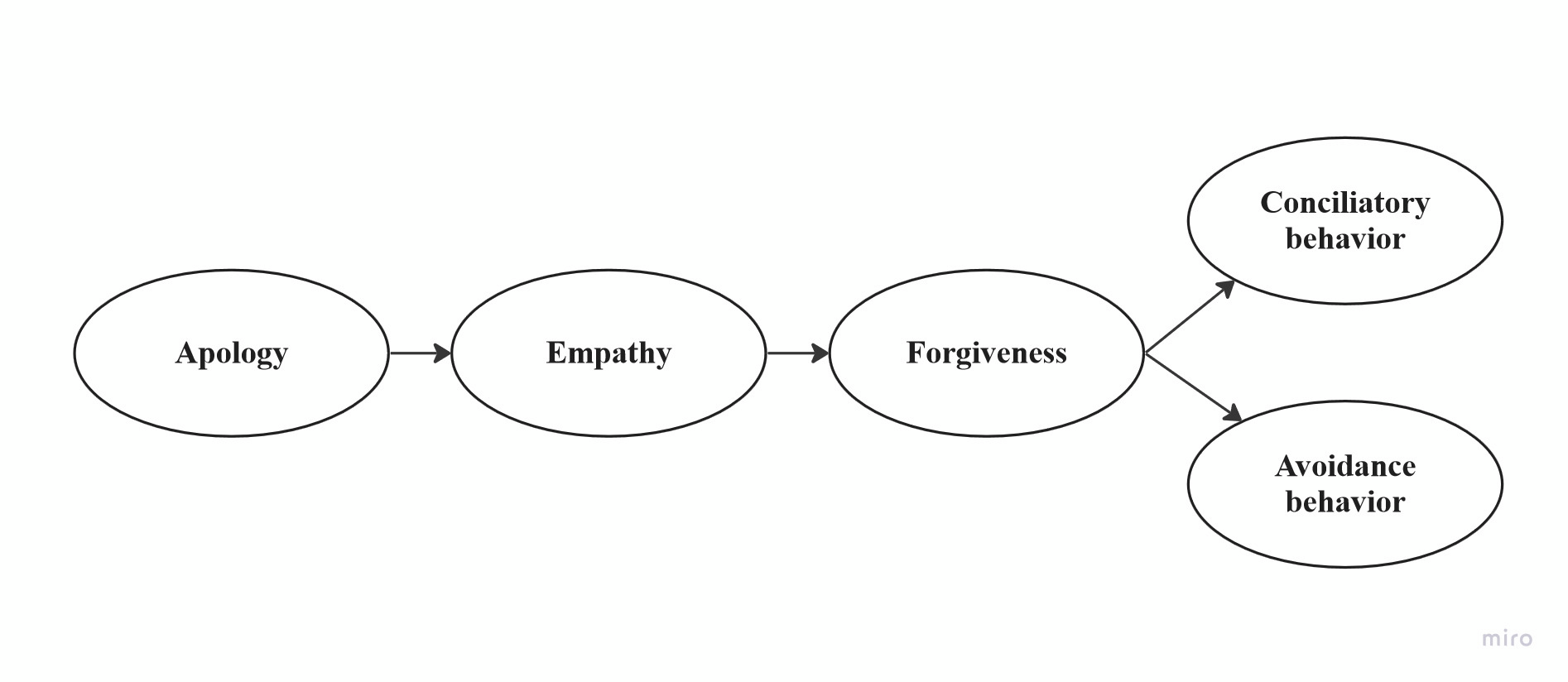 We report a close replication and extension of McCullough et al. (1997) with two main goals. Our first goal was to conduct an independent close replication of the associations among empathy, perceived apology, forgiving, and various behavioral motivations. Our second goal was to extend the target article’s design to examine causality by manipulating empathy attributions and incorporating avoidance motivation and revenge motivation measures from a related follow-up study by McCullough et al. (1998) (Study 1). Together, we aimed for a broader, causal, more extensive view on the associations and impact of empathy. We begin by introducing the literature on forgiveness and the chosen article for replication. We discuss our motivation for the current replication study, the hypotheses, and study design, with our adjustments and added extensions. Interpersonal forgiveness Despite different definitions across contexts and theories, forgiveness is generally agreed by scholars to be an intentional and voluntary process (or the result of a process) that involves a change in emotion and attitude regarding an offender, driven by a deliberate decision to forgive (Enright & Fitzgibbons., 2000; Fincham et al., 2004; Worthington & Scherer, 2004). This process usually leads to decreased motivation to retaliate or maintain estrangement from an offender, and requires setting free of negative affects toward the offender (Macaskill, 2012; Webb & Toussaint, 2019). 
	Field et al. (2013) generalized forgiveness into four major components: Self-awareness, letting go, perspective-taking, and moving on. Whether an apology and reconciliation are necessary for forgiveness remains controversial among theorists (Fincham et al., 2004; Kelley et al., 2018; Strabbing, 2020). The main arguments against their necessity include the inapplicability of relationship restorations to self-forgiveness (Hall & Fincham, 2005) and the impossibility of receiving an apology from those who have passed away (Breitbart, 2018; Gassin & Lengel, 2014), and yet forgiveness is generally believed as sensible in both situations. Putting aside this unsolved debate, we mainly focus on McCullough et al. (1997)’s interpersonal forgiveness in which apology and reconciliation are possible. The benefits of interpersonal forgiveness have been widely studied, as - for example - forgiveness seems crucial for psychological healing in broken relationships (Menahem & Love, 2013). Lee and Enright (2019)’s meta-analysis indicated a positive association between forgiveness and physical health (e.g., lowering blood pressure and cortisol levels, improving the immune system), and there is evidence in support of a positive association with marital adjustment (Agu & Nwankwo, 2019; Fahimdanesh et al., 2020; McNulty, 2008), quality of friendships (Boon et al., 2022) and familial relationships (Gordon et al., 2009; Maio et al., 2008). Empathy in forgivenessMcCullough et al. (1997) conceptualized empathy as a crucial facilitative condition for overcoming the tendency toward destructive responding following an interpersonal offense, leading to forgiveness. Their hypothesis was based on the facilitating effect of empathy occurring in other prosocial phenomena, such as in corporations, altruism, and the inhibition of aggressions. (Batson et al., 1991; Eisenberg & Fabes, 1990; Hoffman, 1981; Moore, 1990; Tangney, 1991; as cited in McCullough et al., 1997). More recent studies also further supported this argument, showing a close association between empathy and forgiveness, across genders (Mellor et al., 2012; Miller et al., 2008), and contributing to personal self-esteem (Turnage et al., 2012; Yao et al., 2017).Empathy can be treated as either an affect (emotion) in response to stimuli or a dispositional (personality) trait of a person. We followed the target article to focus on the affective dimension of empathy, unless mentioned otherwise.Revenge, Avoidance, and ConciliationMcCullough et al. (1997) suggested the primacy of the behavioral tendencies toward revenge and avoidance in response to interpersonal offense is motivated by two key affective responses illustrated by Gottman’s (1994) research on a close relationship: righteous indignation (e.g., anger, contempt) and hurt-perceived attack (e.g., internal whining, innocent victimhood). This was largely endorsed by recent research on revenge psychology (Jackson et al., 2019; McCullough et al., 2013; Sjöström & Gollwitzer, 2015).Based on Batson’s Empathy-Altruism hypothesis (Batson et al., 1991; Batson & Charles, 2011), McCullough et al. (1997) proposed the psychological similarity between the relationship among empathy, forgiving, and resulting behavioral responses and the sequence of events by which empathy leads to the motivation to care for others (i.e., altruism) and how that altruistic motivation can produce behavioral outcomes (e.g., helping, allocating resources in a social dilemma, cooperating). Therefore, McCullough et al. (1997) suggested empathy may counteract the motivation of relationship-destructive response of revenge and avoidance, in response to interpersonal offense, promoting conciliation through forgiveness. Choice of study for replicationWe chose McCullough et al. (1997)’s study based on two factors: impact, potential for further extensions examining causality and revenge, and the absence of direct replications. The article has had an impact on scholarly research, especially in the domains of social and clinical psychology. At the time of writing (January 2023), there were 2404 Google Scholar citations of the article with important follow-up theoretical and empirical articles, such as Thompson et al. (2005) on the dispositional dimension of forgiveness and Raes et al. (2011) on the construction of the self‐compassion scale. The influential 2-component motivational model of forgiveness proposed by McCullough et al. (1998) was also an extension built on this initial empathy model. The empathy-forgiveness link demonstrated by McCullough et al. (1997)’s research has been one of the most critical foundations of forgiveness therapy which is nowadays widely adopted in clinical settings (Akhtar & Barlow, 2018; Enright & Fitzgibbons, 2015; Yu et al., 2021). McCullough et al. (1997)’s study is considered one of the first theoretical and empirical bases to explore forgiveness, conceptualizing forgiveness and its correlated factors, providing a new framework to understand forgiveness, transforming it from a sacred virtue or a remote moral standard into an explainable social phenomenon. This has led to further studies of the implications of forgiveness aiming to aid the public in improving social well-being and interpersonal relationships in their daily lives (Akhtar & Barlow, 2018; Worthington et al., 2007). McCullough et al. (1997)’s research offered a scientific framework for forgiveness intervention and psychotherapy. The empathy-forgiving link was the theoretical foundation for several psychological treatments and therapies for a variety of life problems and mental illnesses in clinical settings, ranging from spousal infidelity (Chi et al., 2019) or bereavement (Záhorcová et al., 2021), to borderline personality disorder (Sandage et al., 2015) or post-traumatic stress disorder (Akhtar & Barlow, 2018; Currier et al., 2016). The target article suggested what appears to be a causal model (see Figure 1), and yet the methods employed to test the mediation were based on correlational designs. We saw potential in extending their design with modifications aiming to establish the causality of the impact of empathy on forgiveness. To the best of our knowledge, there are currently no published independent direct replications of this article. McCullough et al. (1998) extended their model by adding other variables such as commitment, impact of the offense, and rumination, into predicting forgiveness, which we aimed to further integrate into our replication as an extension. Donovan et al. (2020) conducted a related conceptual replication of the Model of Motivated Interpersonal Forgiveness, with different measurements and designs. Following the recent growing recognition of the importance of reproducibility and replicability in psychological science (e.g., Brandt et al., 2014; Open Science Collaboration, 2015; Nosek et al., 2022; Zwaan et al., 2018), we aimed to revisit the classic Empathy Model of Forgiveness with a well-powered close independent replication Registered Report of McCullough et al. (1997), integrating developments from McCullough et al. (1998) and aiming to test causality.Original hypotheses and findings in the target articleMcCullough et al. (1997) conceptualized interpersonal forgiving as the set of motivational changes whereby one becomes (a) less motivated to retaliate against an offending relationship partner, (b) more motivated to maintain estrangement from the offender, and (c) more motivated towards conciliation and goodwill for the offender, despite the offender’s hurtful actions. Affective empathy was conceptualized as a crucial facilitative condition for overcoming the primary tendency toward destructive responses following a significant interpersonal offense. On the basis of these conceptual analyses, McCullough et al. (1997) proposed three core hypotheses. We summarized the hypotheses of the target article in Table 1.Table 1
Summary of hypotheses of the target articleNote. Hypothesis 3 is not included in the replication because it involves a clinical intervention.We mainly focused on Study 1 of the target article, examining the link between apology, forgiving, and empathy for offending partners and whether forgiving is associated with increased conciliation and decreased avoidance motivation following the offense. In the target article’s study, the authors recruited a sample of university undergraduates who were asked to think of a particular person who treated them unfairly and hurt them at some point in the past. After visualizing and re-experiencing the situation again, participants described the interpersonal injury they had received and then completed the empathy, forgiving, and behavioral self-report measures. We summarized the associations reported in the target article in Table 2, adopted from the target article. Table 2Target article: Means, Standard Deviations, Internal Consistency Reliabilities and Intercorrelations Note. Apology scores ranged from 2 to 10. Empathy scores ranged from 0 to 20. Forgiving Scale scores ranged from 5 to 25. Conciliatory behavior scores ranged from 2 to 10. Avoidance behavior scores ranged from 3 to 15. **p < .01. Adopted from McCullough et al. (1997), p. 325Extension: Examining causal link with empathy manipulationWe aimed to extend the replication study by manipulating empathy. McCullough et al. (1997) indicated that one of the major limitations of their Study 1 was the correlational study design, limiting causal claims implied in their model. We used the target’s Study 1 as our control condition, and added two additional conditions manipulating empathy in the recalled situation. Our main focus was the replication, with the extension added as an exploratory direction. Therefore, in our extension we used the same recall method about the elicited past experience, and built on top of that. Our aim with the extension was to manipulate the elicitation of recalled situations in which empathy has been experienced so that the person can reflect and evaluate other factors in that situation. Therefore, the manipulation is of the recalled past experience and not the empathy that the participant is experiencing while taking part in the experiment. This is different from some of the research that tried to manipulate empathy through a perspective-taking approach for emotions experienced during the experiment., in which participants were asked to remain objective (vs emotionally-attached) to the main character when reading a scenario (Berenguer, 2007, 2010).Our extension approach of manipulating elements of a recalled past event is therefore aligned with the replication and follows commonly used methods in social psychology that study evaluations of emotion ladened situations. We previously implemented similar manipulations in recall tasks in various judgment and decision making replication projects (e.g., Chen et al., 2023; Yeung & Feldman, 2022), both based on classic articles in the literature that have previously employed a manipulation of factors in the recalled scenario (e.g., Carter & Gilovich, 2012; Gilovich & Medvec, 1994).Pre-registration and open-scienceWe provided all materials, data, and code on: https://osf.io/fmuv2/. 
This project received Peer Community in Registered Report Stage 1 in-principle acceptance (https://osf.io/q78fs/; https://rr.peercommunityin.org/articles/rec?id=380) after which we created a frozen pre-registration version of the entire Stage 1 packet (https://osf.io/c7m3v/) and proceeded to data collection. All measures, manipulations, exclusions conducted for this investigation are reported, and data collection was completed before analyses.MethodPower analysisWe calculated effect sizes (ES) and power based on the statistics reported in the target article. Both the ES and power were computed using R studio (Version: 1.4.2) with packages “MBESS” and “pwr”. We focused on the intercorrelations between the variables, aiming for a power of 0.95 with an alpha 0.05. The largest minimum sample size required for the correlational tests reported with significant results (i.e., apology vs. empathy) was 94 participants. The calculation was based on the effect size of r = .36, with a power of 0.95 and an alpha of 0.05. To ensure we have enough power to detect all the effects in the , we decided that the sample size in our replication should not be lower than the sample size in the target article’s study. Thus, we followed the  sample size of 239 participants. We conducted a sensitivity analysis and found this sample is enough to detect correlations of r = 0.21, which is weaker than the lower bound of the weakest effect in the target article (apology vs empathy: r = 0.36, 95% Cl [0.24, 0.47]).In our extension, we added two extra conditions by manipulating empathy, and therefore decided to multiply the sample by three to 717 participants. Accounting for possible exclusions of 0-10% based on our previous experience with the target sample, our integrated design, and allowing for the potential of additional analyses, we aimed for a larger total sample of 800 participants. A sensitivity analysis indicated that a sample of 717 (after exclusions) would allow the detection of f = 0.15 for a three-conditions ANOVA for our experimental design (95% power, alpha = 5%, one-tail) for our extension. Also, the sample would be sufficiently powered to detect contrasts of d = 0.33 (95% power, alpha = 5%, two-tail), which correspond to a medium effect in social psychology research ( Based on our previous experience, recall tasks in judgment and decision-making tended to show medium to very strong effects (e.g., Chen et al., 2023; Feldman et al., 2016; Yeung & Feldman, 2022). ParticipantsWe recruited a total of 794 US American student participants using Prolific (Mage = 28.8, SD = 12.2). We provided a comparison of the target article sample and our replication and extension sample in Table 3. We first pretested survey duration with 30 participants to make sure our time run estimate was accurate and adjusted pay as needed, the data of the 30 participants was not analyzed other than to assess survey completion duration and needed pay adjustments.  participants were Experimental designWe summarized the experimental design in Table 4, a between-subject experimental design with one independent variable and three conditions. We manipulated empathy towards the offender in the recalled situation (i.e., High empathy vs. Low empathy vs. Control) and compared the intercorrelations of the dependent variables (e.g., perceived apology, empathy, and forgiving). Table 3
Difference and similarities between  and replicationNote. 1 Origin was not explicitly mentioned in the target article, though we suspect it was US American, given the authors’ affiliation at the time.Table 4
Replication and extension experimental designNote. CC questions were newly designed for this replication study but did not exist in the original article.ProcedureParticipants completed the survey via the online survey system Qualtrics. We employed the Qualtrics fraud and spam prevention measures: reCAPTCHA, prevent multiple submissions, prevent ballotstuffing, bot detection, security scan monitor, and relevantID. Participants were randomly assigned into the experimental conditions: High Empathy condition, Low Empathy condition, control condition, which were counterbalanced using the randomizer “evenly present” function in Qualtrics.We designed comprehension checks to ensure that participants fully understood their tasks before responding to our study measures. These comprehension check questions were as follows: “What type of behavior done on you are you asked to recall”, “How many people are you asked to focus on”, and “What emotion towards the offender in the situation are you asked to recall”. Participants needed to answer all the questions correctly before proceeding to the next page. In the High Empathy condition, participants (n = 264) were asked to recall a hurting experience that they were “highly empathetic to the person who had hurt you”, whereas in the Low Empathy condition, they (n = 267) were asked to recall a hurting experience that they were “not empathetic to the person who had hurt you”. Participants then described the interpersonal injury they received and explained the reason why they were empathetic/unempathetic towards the offender, completing the self-report measures of perceived apology, empathy, forgiveness, and behaviors.The control condition was a replication of the  Participants (n = 263) were asked to think of a person whom they experienced as treating them unfairly and hurting them at some point in the past without any indication/ reference of empathy towards the offender. Then, participants described the interpersonal injury they received, completing the self-report measure as in the first two conditions.  At the end of the experiment, participants answered a number of funneling questions and provided their demographic information. We provided a more comprehensive overview of the survey procedure in “Instructions and experimental material” in the supplementary. ManipulationsParticipants were randomly assigned to one of the three conditions. We expected that participants in the High Empathy condition would rate higher empathy than those in the Low Empathy condition. We provided additional details of the manipulations, the differences between the three conditions, the experimental design, and complete scales used in the current replication in “Materials and scales used in the replication + extension experiment” in the Supplementary Materials.MeasuresReplicationOffense-related information to the , participants indicated their age, gender, relationship with the person who had hurt them, the time since the offense occurred, and a brief description of the offense. Many of the offenders whom participants described were romantic partners (29.6%), relatives (18.0%), or friends of the same gender (14.5%). Then, participants indicated the degree to which the offense hurt them: “The person was not wrong in what he/she did to me” (0 = Strongly disagree; 5 = Strongly agree). Perceived degree of apologyWe measured the extent to which participants perceived that the offender apologized for the offense with a scale consisting of two items (1 = Strongly disagree; 5 = Strongly agree; scores ranging from 2 to 10; α = .85, ω = .85).Affective empathyParticipants rated the degree to which they felt toward their offender using the Batson's eight-item empathy scale (Archer et al., 1981; Batson et al., 1986; Batson et al., 1983; Coke et al., 1978; Fultz et al., 1986; Tbi & Batson, 1982), refined by McCullough et al. (1997) into four emotions (empathic, concerned, moved, softhearted) (0 = Not at all; 5 = Extremely; score ranging from 0 to 20; α = .90, ω = .91). ForgivenessWe assessed the degree to which the respondent experienced a constructive disposition and the absence of a destructive disposition in light of the offending partner's hurtful actions using the target’s five-item measure of forgiving : “I wish him/her well”, “I disapprove of him/her”, “I think favorably of him/her”, “I condemn the person” and “I have forgiven the person”. The first four items were on a 6-point scale (0 = Strongly disagree; 5 = Strongly agree). The final forgiving item was on a 5-point scale (1 = I have not at all forgiven; 5 = I have completely forgiven). Scores ranged from 1 to 25 (α = 0.86, ω = 0.87). Conciliatory motivation toward the offenderTwo items measured engagement in two reconciliation behaviors: “I tried to make amends" and "I took steps toward reconciliation: Wrote them, called them, expressed love, showed concern, etc.". (1 = Strongly disagree; 5 = Strongly agree; scores ranged from 2 to 10; α = 0.83, ω = 0.83). Avoidance and Revenge motivations toward the offenderThis measure was derived from the transgression-related interpersonal motivations (TRIM) inventory developed by McCullough et al. (1998). TRIM aimed at evaluating respondents’ motivation to avoid personal and psychological contact with the offender (i.e., avoidance) and the motivation to seek revenge or see harm come to the offender (i.e., revenge). The seven avoidance motivation items were: “I keep as much distance between us as possible”, “I live as if he/she doesn't exist, isn't around”, “I don't trust him/her.”, “I find it difficult to act warmly toward him/her”, “I avoid him/her”, “I cut off the relationship with him/her”, or “I withdraw from him/her” (α = 0.94, ω = 0.94). The five revenge motivation items were: “I’ll make him/her pay”, “I wish that something bad would happen to him/her.”, “I want him/her to get what he/she deserves.”, “I'm going to get even.”, “I want to see him/her hurt and miserable” (α = 0.89, , ω = 0.89). Both the avoidance motivation and revenge items from TRIM were on a 5-point scale (1 = Strongly disagree; 5 = Strongly agree). Their overall scores ranged from 7 to 35 and 5 to 25 respectively. ExtensionOffense-related informationSimilar to the measures in replication condition detailed above, participants indicated their age, gender, relationship with the person who had hurt them, how much time passed since the offense occurred, as well as the degree of the offense. Yet, in the extension conditions, participants were also asked to explain why they were empathetic/unempathetic to the offender according to their randomly-assigned condition.Affective empathyThe empathy measure of Batson's eight-item scale in the target article was used as a manipulation check of the empathy manipulation in the extension. DeviationsWe made minor  the  in several aspects, summarized in Table 5. Table 5Comparison of  versus replicationEvaluation criteria for replication findingsMcCullough et al. (1997) conducted 10 correlation tests in the  article as shown in Table 2. We aimed to compare the replication’s control condition effects with those in the  article using the criteria set by LeBel et al. (2019) (see subsection “Replication evaluation” in the Supplementary Materials).Replication closeness evaluationWe provided details on the classification of the replications using the criteria by LeBel et al. (2018) criteria in Table 6 (see section “replication closeness evaluation” in the supplementary). We did not set out to replicate the nested structural equation models (SEMs) in the original article due to its limitation in testing the proposed causal chain (Table 1). LeBel et al. (2018) did not consider statistical tests as an important criterion in its replication closeness evaluation, yet we considered it relevant for replication research. Thus, we summarized the replication as a close replication (rather than a very close replication).Table 6
Classification of the replication, based on LeBel et al. (2018)Data analysis strategyReplication: Correlation tests	We conducted Pearson's correlations to examine the associations between the six measures of interest: perceived apology, affective empathy, forgiving, conciliatory motivation, avoidance, and revenge motivation. We did not replicate the full three nested structural equation models (SEM) used in the  article in our study. There are limitations in the  article’s attempt to establish a causal mediation relationship using SEM (Rohrer et al., 2022), and requires more careful designs and much larger samples than originally employed. Instead, our extensions aimed to manipulate empathy to test causality directly, and flagged the target’s mediation analysis in the control condition as an exploratory analysis, and not core to assessing the target’s claims or replicability. We employed Diedenhofen and Musch (2015)’s “cocor” R package for correlation comparisons. The “cocor” R package is powerful and comprehensive since it compares overlapping correlations from dependent groups with up to 10 commonly used approaches (i.e., Dunn & Clark, 1969; Hendrickson et al., 1959; Hittner et al., 2003; Hotelling, 1940; Meng, 1992; Olkin, 1967; Pearson & Filon, 1898; Steiger, 1980; Williams, 1959; Zou, 2007). These would be conducted as exploratory analyses for addressing Hypothesis 2c. Extension: the impact of Empathy on Forgiveness	We conducted two between-subjects ANOVAs to examine how apology and forgiveness differ across the three conditions (high empathy vs. low empathy vs. control). We conducted post-hoc tests contrasting condition pairs. We chose post-hoc Scheffe tests because they are the most conservative post-hoc pairwise comparison method, generating the widest confidence intervals of group means difference. Outliers and exclusionsIn this study, we did not classify outliers. We included all the data collected in our analysis. See section “Exclusion criteria” in the supplementary for more details.ResultsWe summarized descriptive statistics in Table 7, correlations in Table 8, and the statistical test results with interpretation in Table 9. We conducted the analyses with R (Version: 4.1.2). Table 7Descriptive statistics for all conditionsNote. Format: Mean [standard deviation]. Perceived apology ranged from 2 to 10. 
Empathy ranged from 0 to 20. 
Forgiveness ranged from 1 to 25. 
Conciliatory motivation ranged from 2 to 10. 
Avoidance motivation ranged from 7 to 35. 
Revenge motivation ranged from 5 to 25. Table 8
Control condition (Replication): Intercorrelations with confidence intervals Note. Correlations in the control condition for the replication (n = 263). Format: Pearson’s correlations [confidence interval 
* p < .05; ** p < .01; *** p < .001. Table 9
Summary of statistical tests and their interpretationNote. Effects are Pearson’s correlations. CI = 95% confidence intervals. The interpretations of the outcomes are based on LeBel et al. (2019).ReplicationWe conducted 15 Pearson’s correlation tests to examine the associations between variables in the control (replication) condition, summarized in Table 8.First, we found support for hypotheses 1a and 1b that empathy is positively associated with perceived apology, r(261) = 0.45, 95% CI [0.35, 0.55], p < .001, and forgiveness, r(261) = 0.64, 95% CI [0.56, 0.70], p < .001. We provided the summary scatterplots for the relationship between perceived apology and affective empathy as well as affective empathy and forgiveness in Figures 2 and 3.We found support for hypotheses 2a and 2b that forgiveness is positively correlated to conciliation motivation, r(261) = 0.45, 95% CI [0.35, 0.54], p < .001, and negatively correlated to avoidance motivation, r(261) = -0.73, 95% CI [-0.78, -0.67], p < .001. We also found support for forgiveness as negatively associated with revenge motivation, r(261) = -0.43, 95% CI [-0.52, -0.33], p < .001. We provided the summary scatterplots in Figures 4, 5, and 6.Figure 2Replication (Control) condition: Association between perceived apology and affective empathy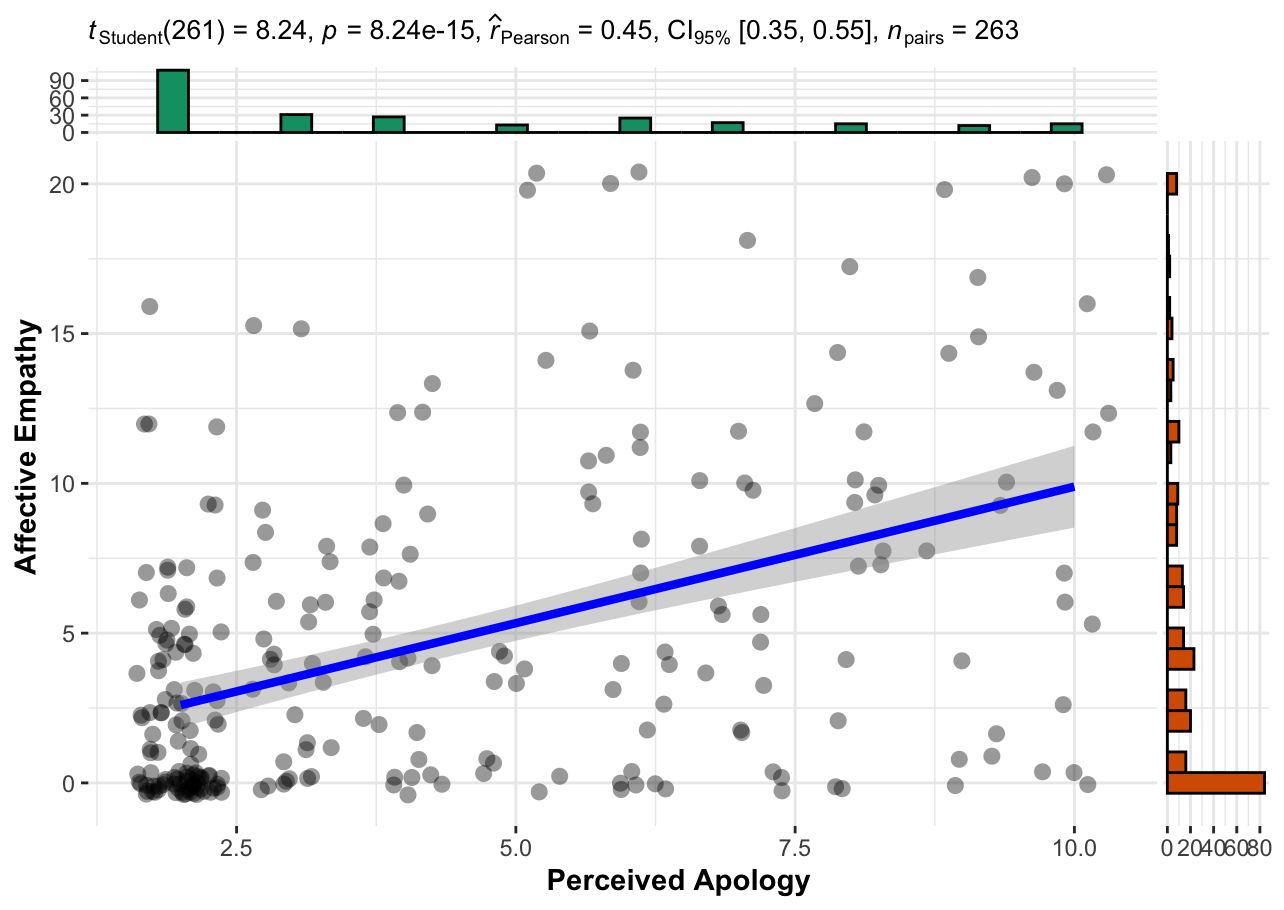 Figure 3Replication (Control) condition: Association between affective empathy and forgiveness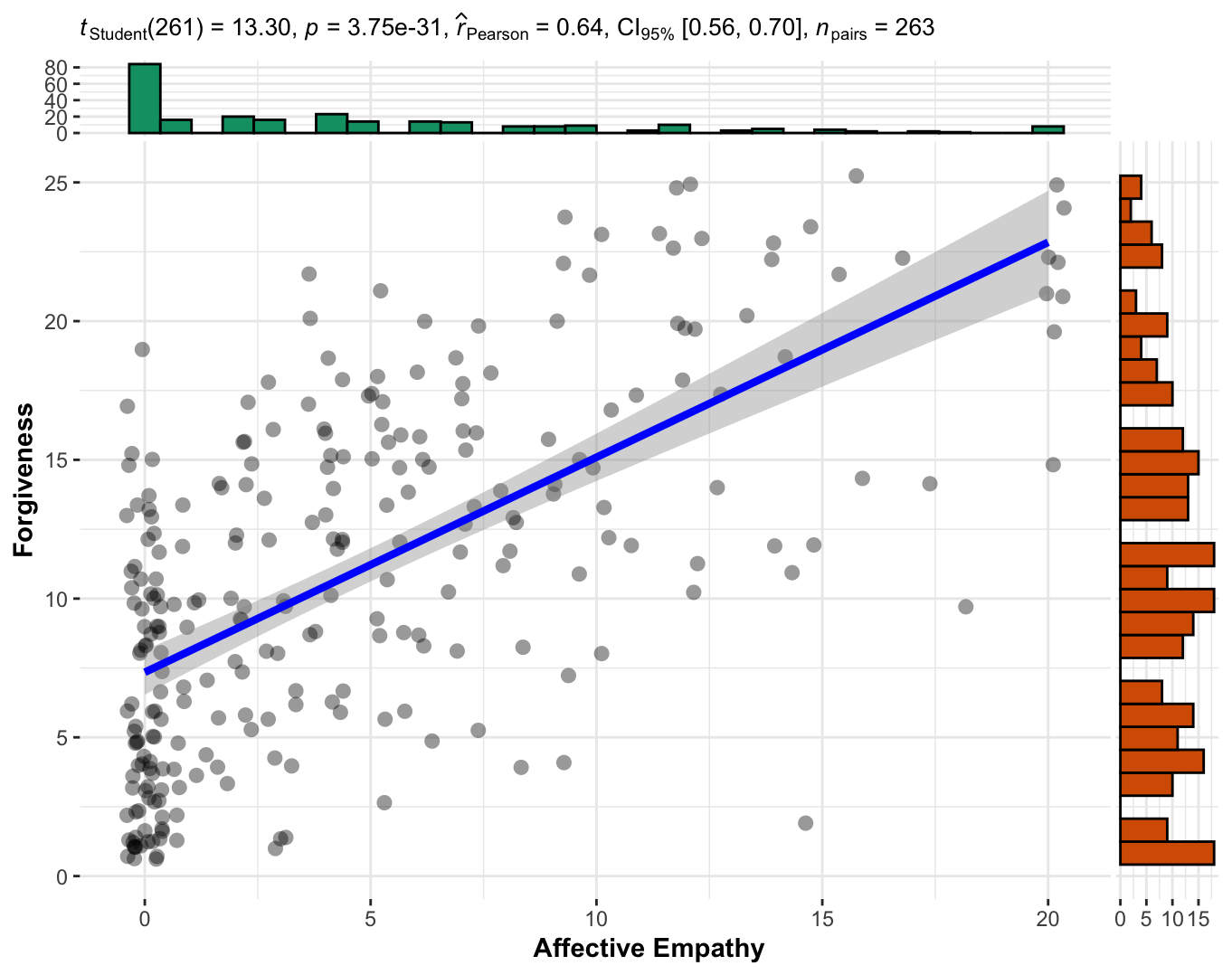 Figure 4Replication (Control) condition: Association between forgiveness and conciliatory motivation 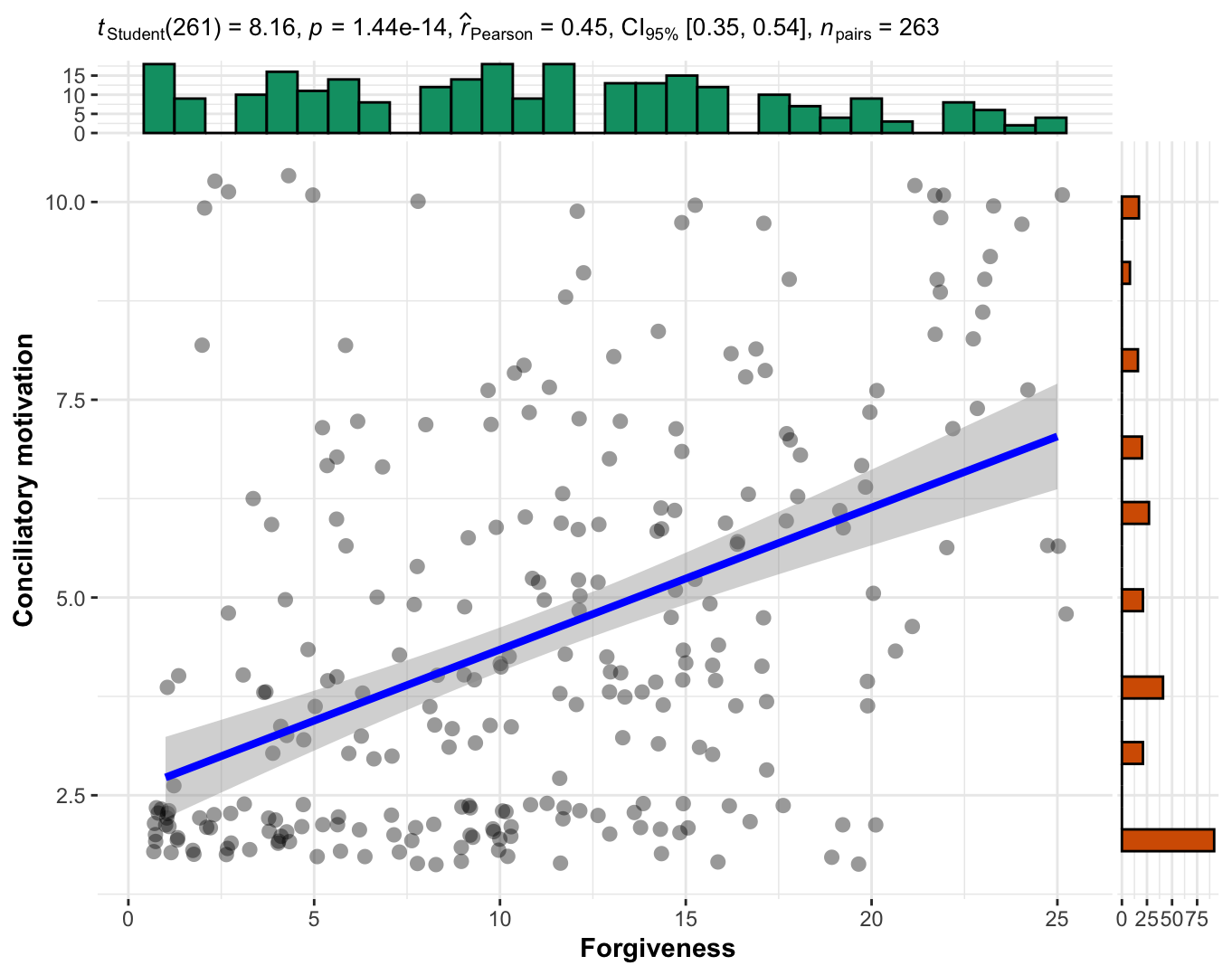 Figure 5Replication (Control) condition: Association between forgiveness and avoidance motivation 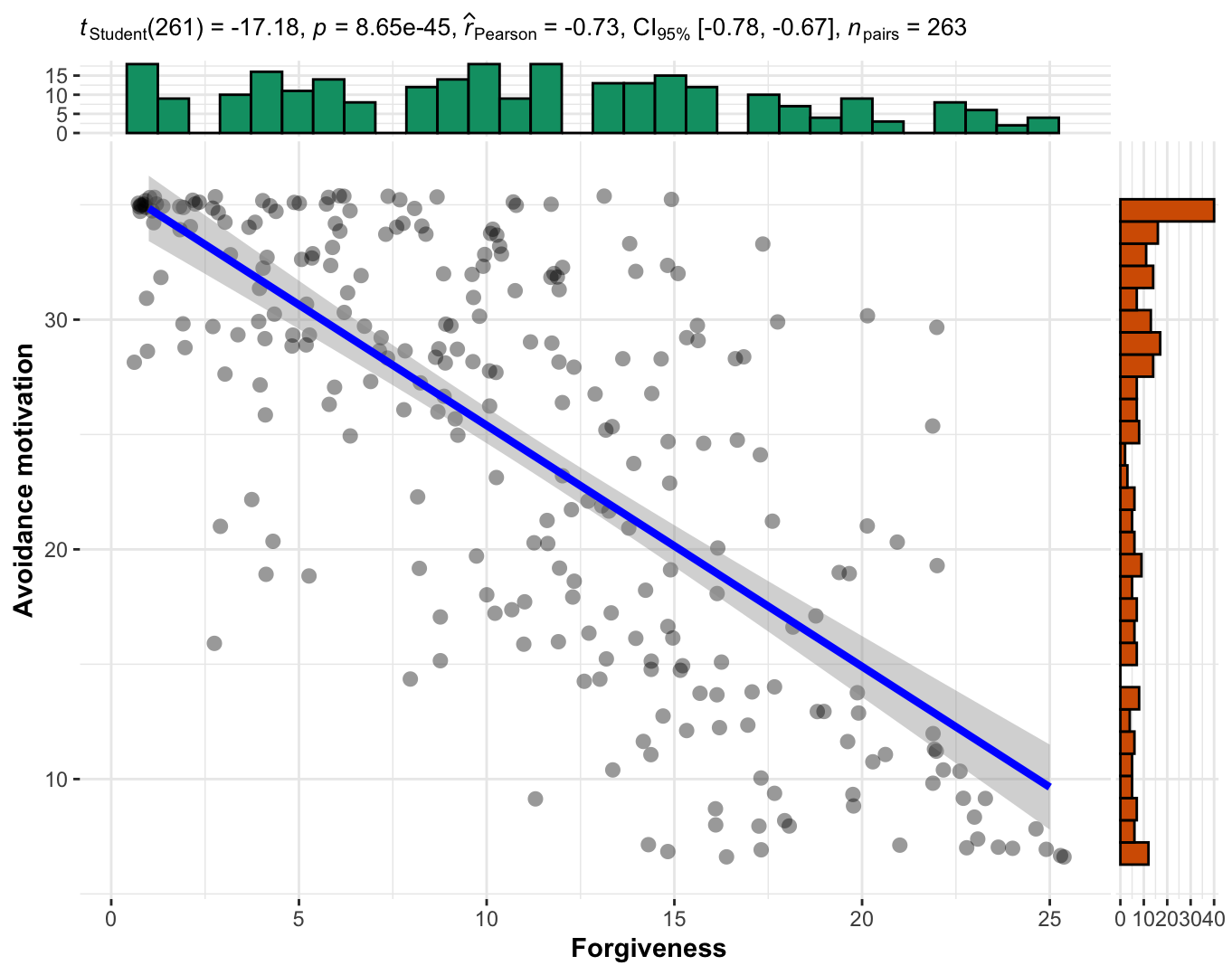 Figure 6Replication (Control) condition: Association between forgiveness and revenge motivation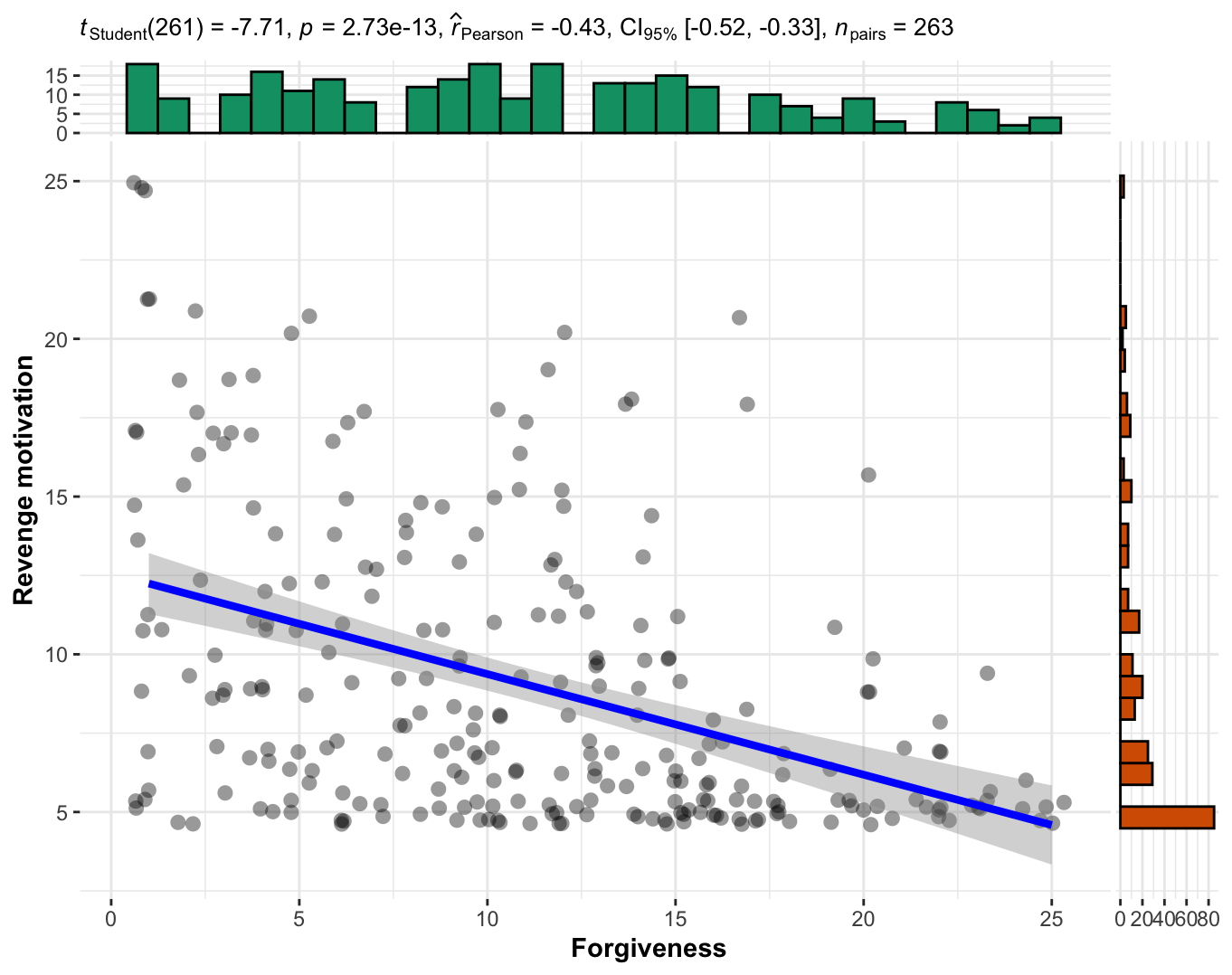 Exploratory analysis: Correlations comparisonsWe conducted correlation comparisons with the “cocor” R package and found partial support for Hypothesis 2c that forgiveness is more strongly associated with behavioral motivations (i.e., conciliation, avoidance, and revenge) than empathy. We found support for empathy being positively correlated to conciliation motivation, r(261) = 0.51, 95% CI [0.41, 0.59], p < .001, avoidance motivation, r(261) = -0.51, 95% CI [-0.60, -0.42], p < .001, but did not find support for empathy as associated with revenge motivation, r(261) = -0.11, 95% CI [-0.23, 0.01], p = .08. All of the ten correlation comparison approaches indicated that forgiveness is more strongly associated with avoidance and revenge than empathy, yet none of the ten comparison approaches indicated that forgiveness is more strongly associated with conciliation than empathy. We provided full analyses and results for the comparisons in the “Additional analyses and results” section in the supplementary.Comparing replication to original findingsWe replicated all of the supported findings of the target article. We summarized the replication results and their interpretations based on LeBel et al. (2019) in Table 9. Extensions: empathy manipulationManipulation checks	We conducted independent samples Welch’s t-tests (two-tailed) and found that affective empathy in the high empathy condition (n = 264; M = 9.56, SD = 5.68) was stronger than in the low empathy condition (n = 267; M = 3.85, SD = 4.72; Md = 4.84; t (509.74) = 12.58, p < .001; d = 1.09, 95% CI [0.91, 1.27]), and the control condition (n = 263; M = 4.69, SD = 5.24; Md = 4.87; t (521.84) = 10.23, p < .001; d = 0.89, 95% CI [0.71, 1.07]), indicating a successful manipulation. The differences in affective empathy between the low empathy condition and the control condition were weaker (t(520.72) = -1.93, p = .; d = 0.17, 95% CI [-0.00, 0.34]), suggesting that for this recall task, when no instructions are given, people are more likely to recall low empathy situations. Figure 7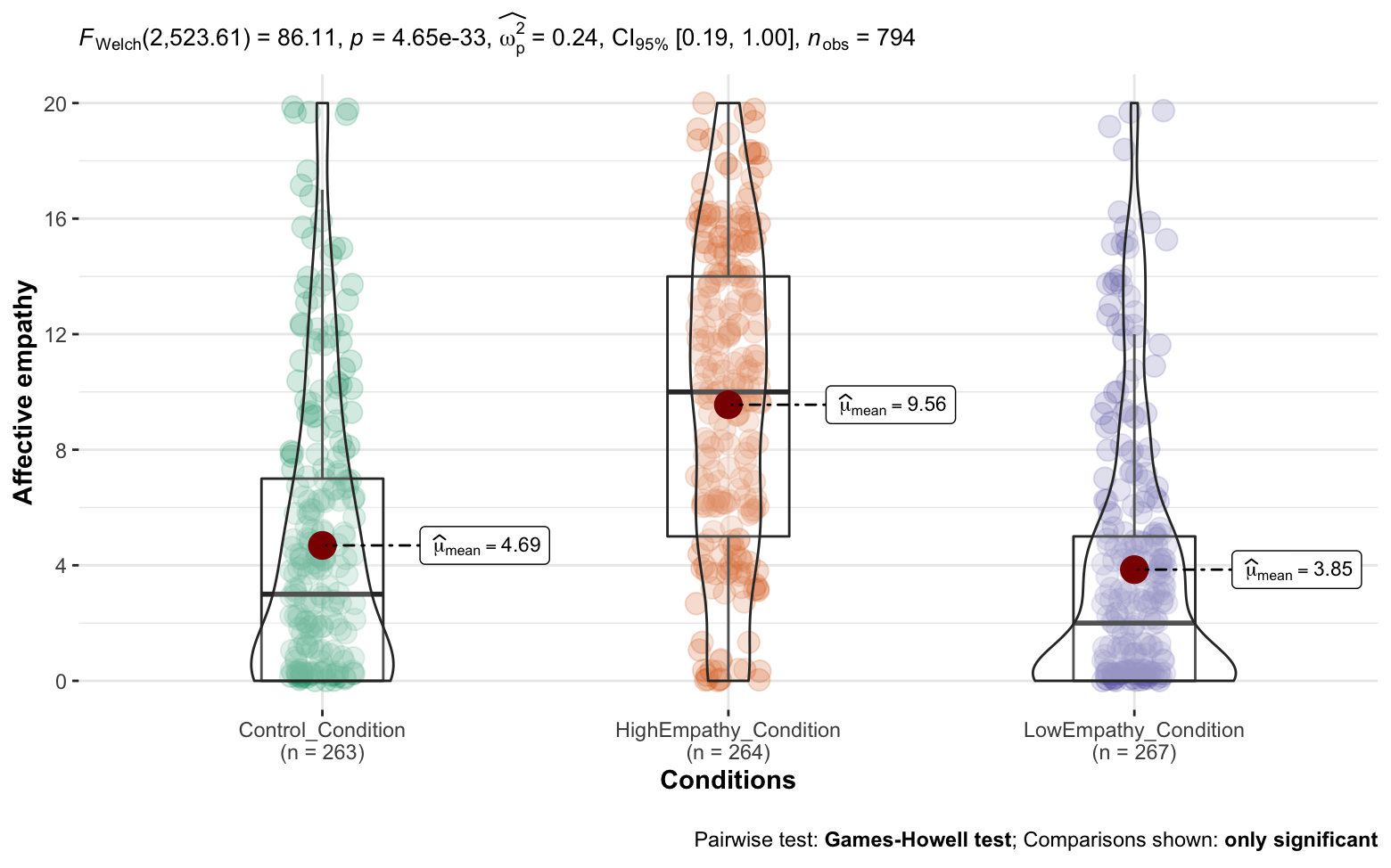 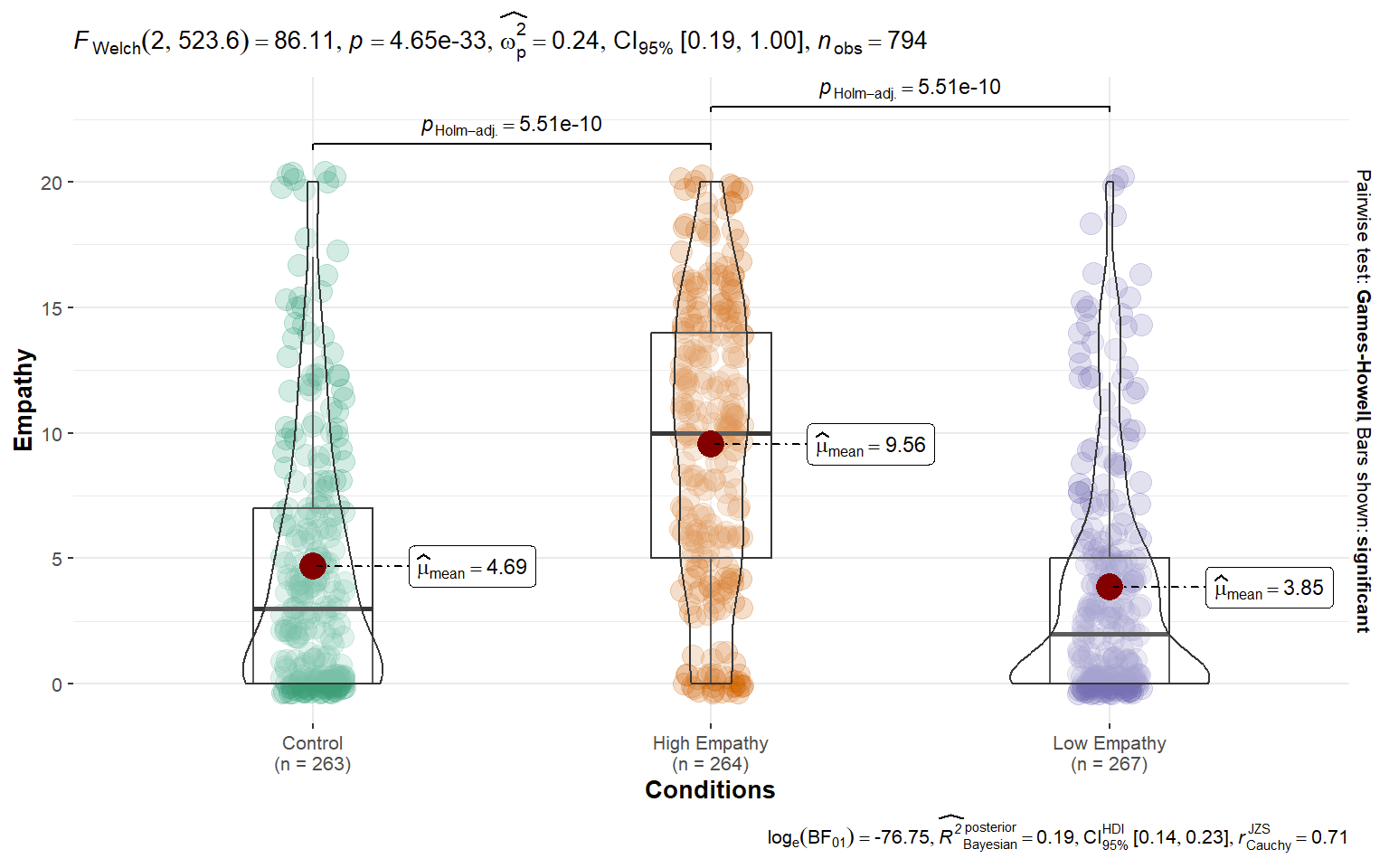 Note. Affective empathy scale is from 0 to 20, higher values indicate a stronger affective empathy towards the offender.
Forgiveness and apologyWe conducted a one-way ANOVA and found support for empathy affecting forgiveness and differences in forgiveness across the three empathy conditions (F(2, 791) = 32.8, p < .001; η2p = 0.08, 90% CI [0.05, 0.11]. We conducted post-hoc Scheffe tests and found that forgiveness in the high empathy condition (n = 264; M = 14.9, SD = 6.22) was higher than in the low empathy condition (n = 267; M = 11.1, SD = 6.4; Md = 3.80, 95% CI [2.46, 5.15], p < .001 than in the control condition (n = 263; M = 10.98, SD = 6.38; Md = 3.92, 95% CI [2.57, 5.28 p < .001 Yet, we did not find support for differences in forgiveness between the low empathy condition and the control condition (Md = 0.12, 95% CI [-1.23, 1.47], p = .97We found support for differences in apology between the three empathy conditions (F(2, 791) = 8.18, p < .001; η2p = .02, 90% CI [0.01, 0.04]). 	We conducted post-hoc Scheffe tests and found that perceived apology in the high empathy condition (M = 5.18, SD = 2.94) than in the low empathy condition (M = 4.39, SD =2.7; Md = -0.78, 95% CI [-1.37, -0.20], p  0. than in control condition (M = 4.29, SD = 2.61; Md = 0.89, 95% CI [0.30, 1. p  We found no support for differences in perceived apology between the low empathy condition and the control condition (Md = 0.10, 95% CI [-0.48, 0.68], p = .916Figure 8Forgiveness: Comparison  empathy conditions 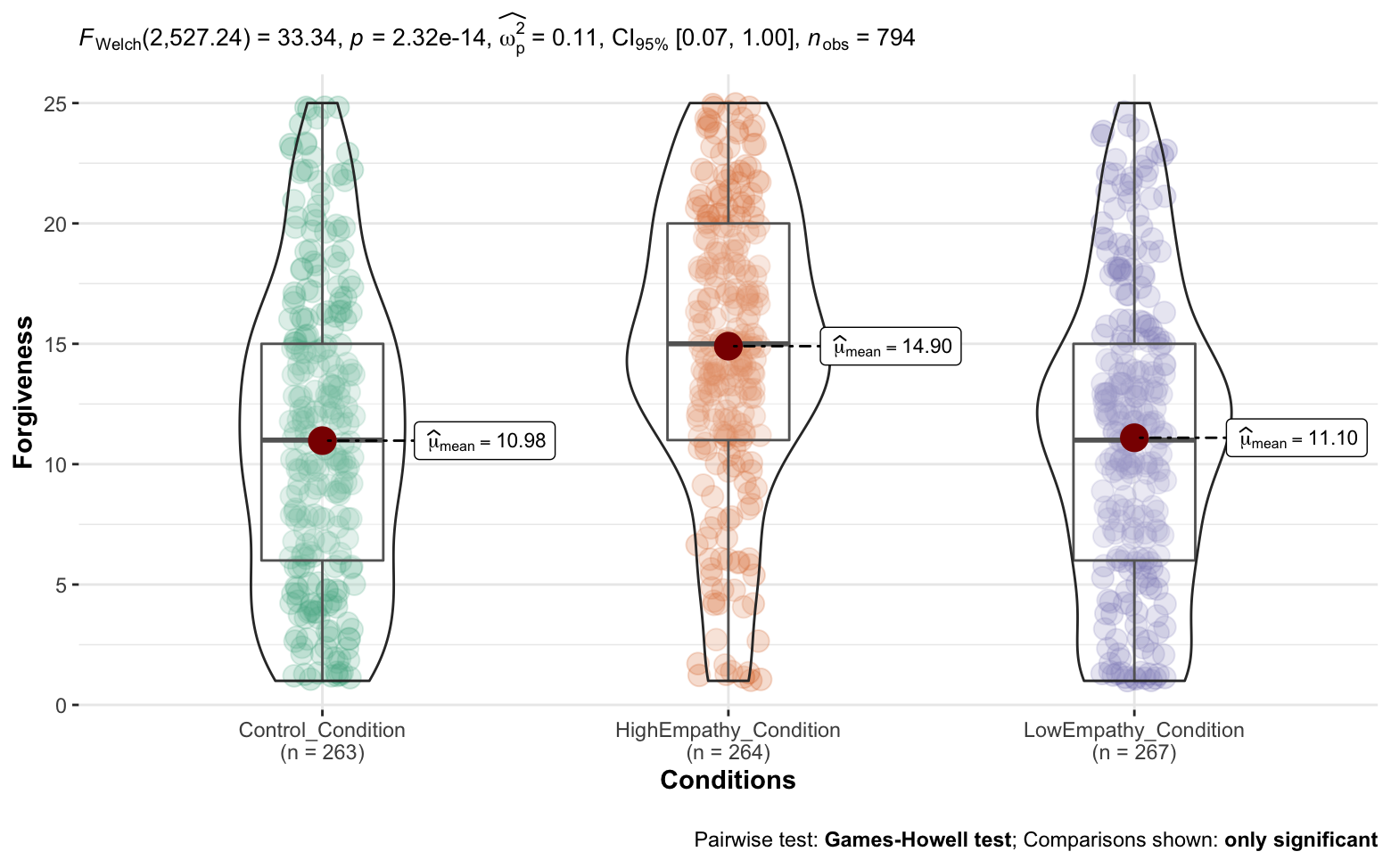 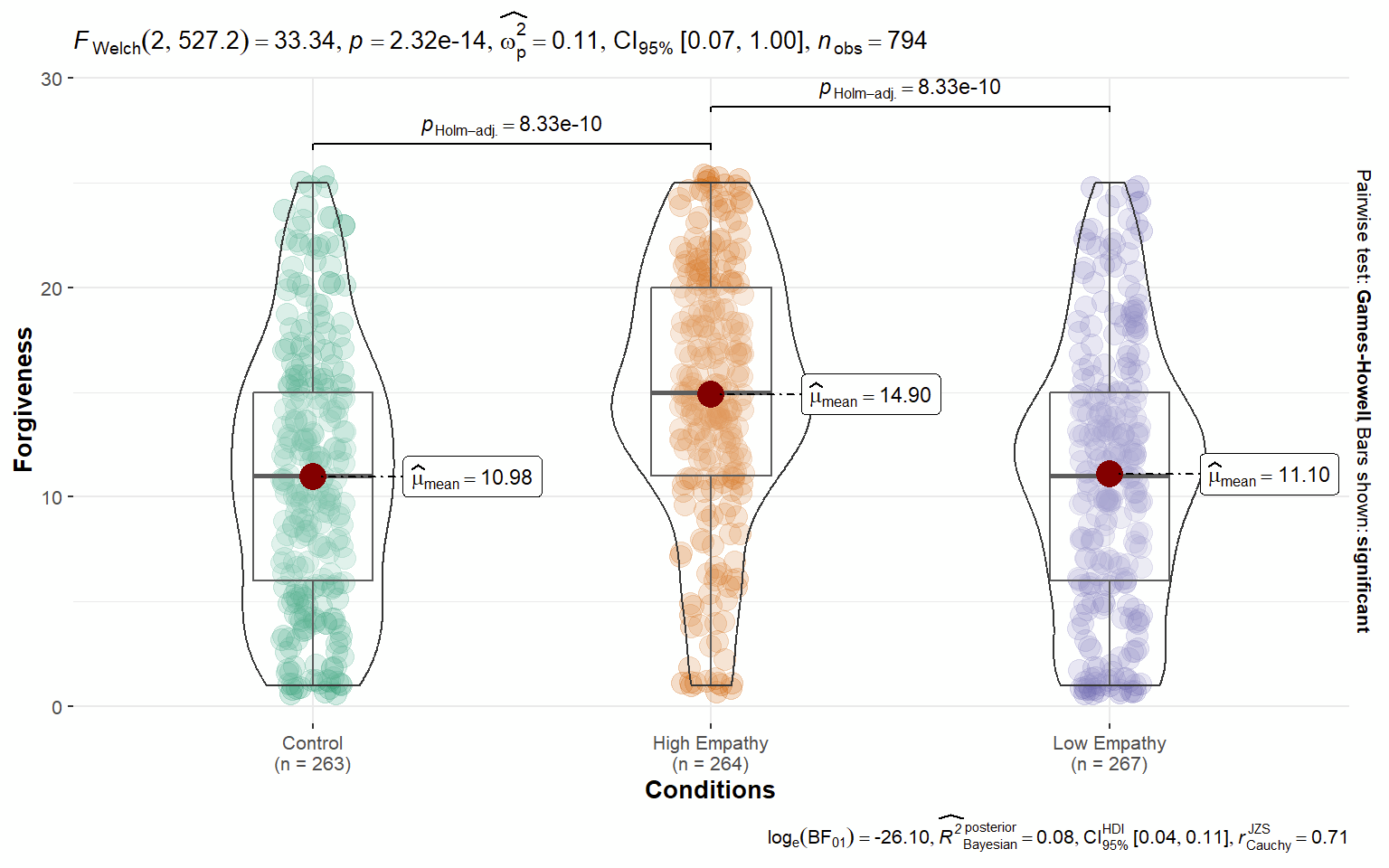 Note. Forgiveness scale is from 1 to 25, higher values indicate a stronger tendency to forgive the offender.Figure 9Perceived apology: Comparison  empathy conditions 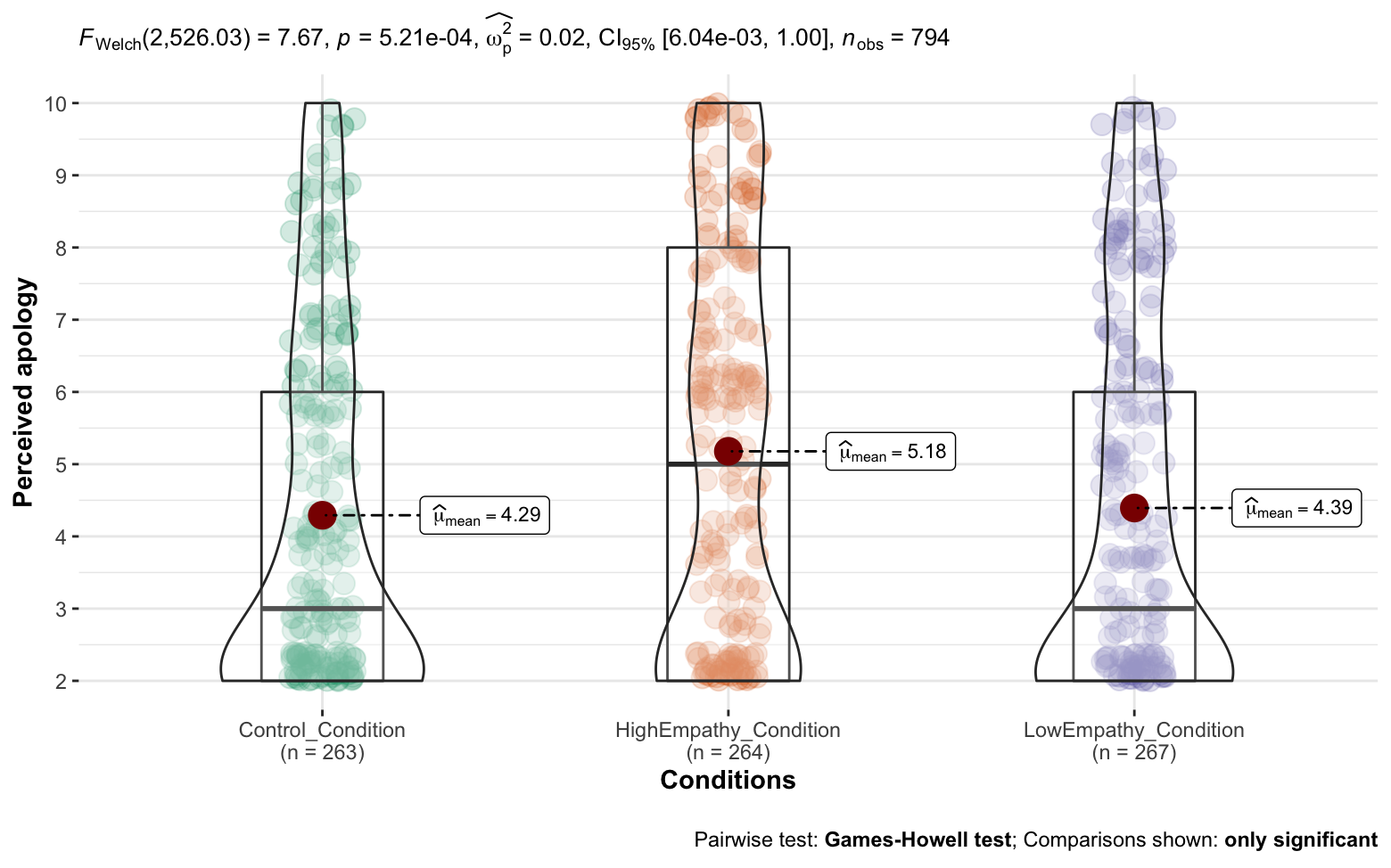 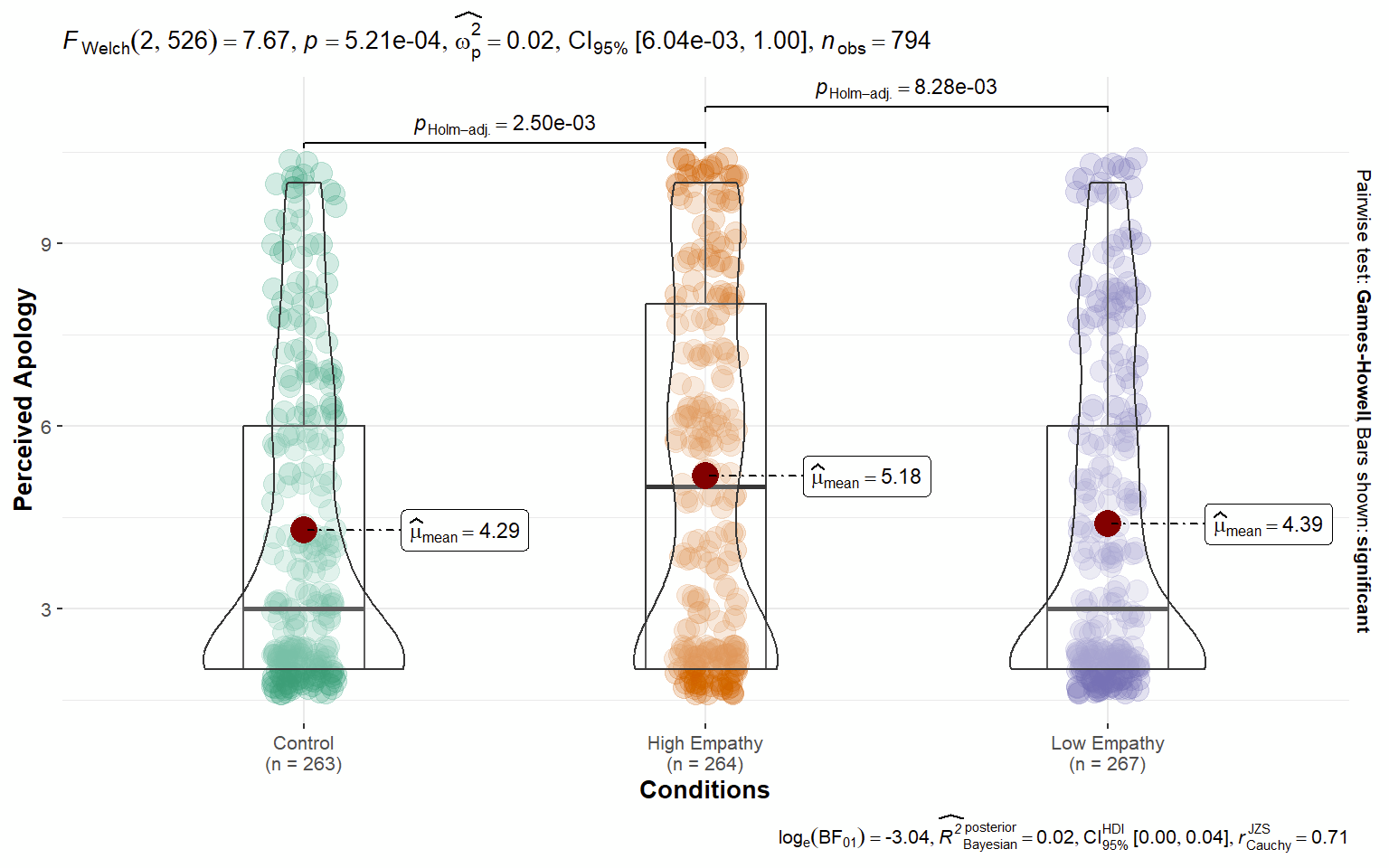 Note. Perceived apology scale is from 2 to 10, higher values indicate a stronger perceived apology from the offender.Exploratory analysis: Mediation analysesWe conducted an exploratory mediation (bootstrapping) test to examine the meditation effects of empathy between apology and forgiveness in the control condition. We summarized the effects in Figure 10.We found support for the effect of perceived apology on forgiveness as being mediated via affective empathy. Examining the regression coefficients, we found an association between perceived apology and forgiveness (β = 0.83, t(261) = 5.82, p < .001), between empathy and forgiveness (β = 0.74, t(260)= 11.32, p < .001), and between apology and empathy (β = 0.91, t(261)= 8.24, p < .001). The average direct effect was 0.15, 95% CI [-0.13 to 00.45], p = .3., whereas the bootstrapped unstandardized indirect effect (Average Causal Mediation Effect, ACME) was 0.67, 95% CI [0.47 to 0.89], p < .001. Therefore, we found support for an indirect effect of affective empathy.Figure 10
Exploratory mediation analyses in the control conditionNote. a b and c are regression coefficients between variables. ***p < .001. 
(Average direct effect).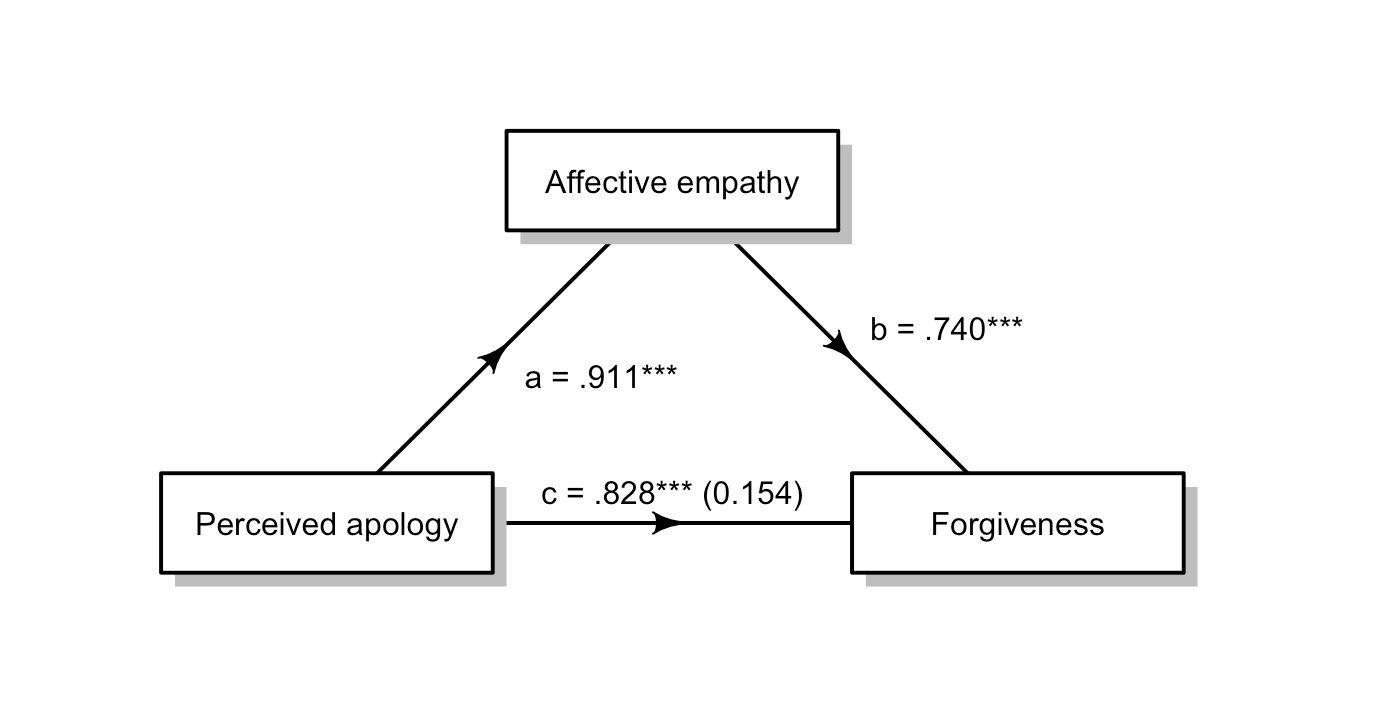 DiscussionWe conducted a replication and  Registered Report of the empathy model of forgiveness. Our results are consistent with the  (see Table 9 for a summary). ReplicationOverall, we found that: (1) affective empathy toward the offender is positively associated with forgiveness, (2) perceived apology is positively associated with empathy, (3) forgiveness is positively associated with conciliatory motivation and negatively associated with avoidance and revenge motivation, and (4) forgiveness is more strongly associated with behavioral motivation (i.e., conciliation, avoidance, and revenge) than is empathy. These results are consistent with McCullough et al. (1997)’s conceptualization of forgiveness as empathy-facilitated motivational changes that promote relationship-constructive actions (i.e., conciliation) and inhibit relationship-destructive actions (i.e., avoidance and revenge) toward the offending person. More than two decades after the original research was first published, the effect sizes are also remarkably similar and comparable to those in the target article, indicating the robustness and replicability of McCullough et al. (1997)’s model of forgiveness. Only two of the correlations from the hypotheses minor deviations from the target article’s reported findings, with slightly stronger association between perceived apology and affective empathy (Original: r = .36; Replication: r = .45), and a weaker association between forgiveness and conciliatory motivation (Original: r = .70; Replication: r = .45). Some often question the value of replication studies by stating that highly cited studies are self-evidently reliable and replicable. We believe these reactions often reflect a hindsight bias (a.k.a., knew-it-all-along phenomenon) that many, even the researchers, may hold towards replication studies. We previously demonstrated an ironic display of hindsight bias over the replicability of a classic experiment on hindsight bias (Study 3; Chen et al. 2021). To try and address hindsight bias over the replicability of our target article, we conducted a prediction poll on Twitter on March 26, 2023 (Feldman, 2023), and found that 21 out of 30 (70%) of the researchers in the community predicted an unsuccessful replication of McCullough et al. (1997)’s Study 1, lower than predictions for other targets included in the same Twitter poll. These predictions stand in strong contrast to the very successful replication we reported here, and further highlights the importance of testing intuitions and the possible misperceptions that some may hold towards the importance of comprehensive independent Registered Reports of direct replication. Extensions: CausalityWe ran extensions examining the causal link of empathy on forgiveness and perceived apology. Our findings showed that: (1) affective empathy experienced by the wronged person contributes to interpersonal forgiveness, and (2) wronged persons who are empathetic towards the offender tend to perceive the offender as more apologetic. Overall, we found empirical support for our hypothesis that affective empathy is causally linked to forgiveness and perceived apology. Although the causal link between empathy and forgiveness was proposed by the  article and is experimentally supported in our extension, the demonstrated impact of empathy on perceived apology is a new addition. Rather than a simple one-way cause-and-effect influence of perceived apology on affective empathy proposed in the original model, our results indicated that their relationship may be more complex. Affective empathy may also simultaneously influence the perceived apology in those situations. More research is needed to better understand the interplay between empathy and perceived apology and how it impacts the apology-forgiveness link.As an exploratory analysis, we examined the mediating effect of empathy on the apology-forgiveness link. McCullough et al. (1997) hypothesized that affective empathy mediates the relationship between disposition on environmental variables and their causal effect on forgiveness. They tried to illustrate the mediational effect with structural equation modeling, whereas we explored its mediating effect with a bootstrapping test. Our findings in general supported the mediating effect of empathy on the apology-forgiveness relationship. Implications, limitations, and directions for future researchWe note several limitations.First, we followed the target article’s methods and did not correct for multiple analyses and comparisons, which may potentially hamper the reliability of our results. We conducted many correlational tests and multiple ANOVAs with two dependent variables and pairwise comparisons, with some of the variables being not normally distributed, which may have heightened Type I error rate. Yet, we do not believe these have impacted our interpretation, as most of the effects were very large and the findings met a criteria of very low alpha (p < .001).Second, we followed the target article’s methods and did not employ any outlier handling strategies. As a close replication research study, we tried to ground our study on the original methodology as closely as possible to test replicability on the same grounds that the target article had to meet. Nevertheless, parametric tests, such as the Pearson correlations, may be sensitive to outliers (Knief & Forstmeier, 2021), and so we see room for discussion on whether replications should closely follow or aim to improve on the target’s methods, even if not up to the best practices. We do not believe this had any impact on the results, as the highly similar effects of the target and the replication suggest. 	Third, we note that our empathy manipulation in the extension was a manipulation of recalled past empathetic (vs unempathetic) offending experience, but not the emotion that the participants experienced while participating in the experiment. This design is meant to align our extension with the methods used in the replication. There are important differences between manipulating the recalled past situation rather than the actual affect that participants experience. Future research may aim to supplement our methods and adopt more direct other empathy manipulation techniques such as Batson et al1991)’s perspective-taking approach, contrasting objective versus emotional perspective towards the offenders. 	We took the first step in manipulating empathy, and see promise for future research in also manipulating apology. Our extension revealed that affective empathy impacted perceived apology, yet it remains to be determined how perceived apology exactly affects and interacts with empathy, forgiveness, and other behavioral motivations. The link between perceived apology and forgiveness has been widely studied in the last decades (e.g., Hareli & Eisikovits, 2006; Schumann, 2012; Struthers et al., 2008), but few studies have investigated the link between perceived apology and empathy. 	Following a successful replication of McCullough et al. (1997), we suggest future replications of important seminal follow-ups such as McCullough et al. (1998). McCullough et al. (1998)’s study, which was grounded and extended on our target article, has been an influential research paper contributing to our understanding of interpersonal forgiveness, and examining rumination, closeness, and revenge, which were incorporated into their original forgiveness model. At the time of writing (April 2023), there were 2603 Google Scholar citations of the research, with critical follow-up theoretical and empirical papers. We took initial steps to partially replicate some of the work by McCullough et al. (1998)  including the revenge measure in our replication, yet we see the value in a more comprehensive revisiting of their study. Importantly, as far as we know, there are no direct replications for the extended model of forgiveness. ConclusionOur replication of McCullough et al. (1997)’s Study 1 was successful. We found support for the empathy model of forgiveness, with affective empathy positively associated with perceived apology and forgiveness, forgiveness positively associated with conciliation and negatively associated with avoidance and revenge. In our extension, we demonstrated a direct causal link between empathy and forgiveness, and between empathy and perceived apology. Our exploratory extensions revealed an indirect mediational effect of affective empathy on the apology-forgiveness relationship. ReferencesAgu, S. A., & Nwankwo, B. E. (2019). Influence of religious commitment, intentionality in marriage and forgiveness on marital satisfaction among married couples. Ife Psychologia, 27(2), 121–133.Akhtar, S., & Barlow, J. (2018). Forgiveness Therapy for the Promotion of Mental Well-Being: A Systematic Review and Meta-Analysis. Trauma, Violence, & Abuse, 19(1), 107–122. https://doi.org/10.1177/1524838016637079Batson, C. D., Batson, J. G., Slingsby, J. K., Harrell, K. L., Peekna, H. M., & Todd, R. M. (1991). Empathic Joy and the Empathy-Altruism Hypothesis. Journal of Personality and Social Psychology, 61(3), 413–426. https://doi.org/10.1037/0022-3514.61.3.413 Batson, C. D. ,Charles D. (2011). Altruism in humans. Oxford University Press.Batson, C. D., Early, S., & Salvarani, G. (1997). Perspective taking: Imagining how another feels versus imaging how you would feel. Personality and social psychology bulletin, 23(7), 751-758.Berenguer, J. (2007). The Effect of Empathy in Proenvironmental Attitudes and Behaviors. Environment and Behavior, 39(2), 269–283. https://doi.org/10.1177/0013916506292937Berenguer, J. (2010). The Effect of Empathy in Environmental Moral Reasoning. Environment and Behavior, 42(1), 110–134. https://doi.org/10.1177/0013916508325892Boon, S. D., Hojjat, M., Paulin, M., & Stackhouse, M. R. D. (2022). Between friends: Forgiveness, unforgiveness, and wrongdoing in same-sex friendships. Journal of Social and Personal Relationships, 39(6), 1693–1716. https://doi.org/10.1177/02654075211062272 Breitbart, W. (2018). Forgiveness. Palliative & Supportive Care, 16(3), 244–245. https://doi.org/10.1017/S1478951518000408Chen, E. Y., Chee, M. X., & Feldman, G. (2023). Revisiting the Differential Centrality of Experiential and Material Purchases to the Self: Replication and Extension of Carter and Gilovich (2012). Collabra: Psychology, 9(1). https://doi.org/10.1525/collabra.57785 Chen, J., Kwan, L. C., Ma, L. Y., Choi, H. Y., Lo, Y. C., Au, S. Y., ... & Feldman, G. (2021). Retrospective and prospective hindsight bias: Replications and extensions of Fischhoff (1975) and Slovic and Fischhoff (1977). Journal of Experimental Social Psychology, 96, 104154.Chi, P., Tang, Y., Worthington, E. L., Chan, C. L., Lam, D. O., & Lin, X. (2019). Intrapersonal and interpersonal facilitators of forgiveness following spousal infidelity: A stress and coping perspective. Journal of clinical psychology, 75(10), 1896-1915. Coles, N. A., Tiokhin, L., Scheel, A. M., Isager, P. M., & Lakens, D. (2018). The costs and benefits of replication studies. The Behavioral and Brain Sciences, 41, e124–e124. https://doi.org/10.1017/S0140525X18000596 Currier, J. M., Drescher, K. D., Holland, J. M., Lisman, R., & Foy, D. W. (2016). Spirituality, forgiveness, and quality of life: Testing a mediational model with military veterans with PTSD. The International Journal for the Psychology of Religion, 26(2), 167-179. Diedenhofen, B. & Musch, J. (2015). cocor: A Comprehensive Solution for the Statistical Comparison of Correlations. PLoS ONE, 10(4): e0121945. doi:10.1371/journal.pone.0121945Donovan, L. A. N., & Priester, J. R. (2020). Exploring the Psychological Processes That Underlie Interpersonal Forgiveness: Replication and Extension of the Model of Motivated Interpersonal Forgiveness. Frontiers in Psychology, 11, 2107–2107. https://doi.org/10.3389/fpsyg.2020.02107 Dunn, O. J., & Clark, V. (1969). Correlation coefficients measured on the same individuals. Journal of the American Statistical Association, 64(325), 366-377.Enright, R. D., & Coyle, C. T. (1998). Researching the process model of forgiveness within psychological interventions. Dimensions of forgiveness: Psychological research and theological perspectives, 1, 139-161. Enright, R. D., & Fitzgibbons, R. P. (2000). Helping clients forgive: An empirical guide for resolving anger and restoring hope. American Psychological Association.Enright, R. D., & Fitzgibbons, R. P. (2015). Forgiveness therapy an empirical guide for resolving anger and restoring hope (2nd ed.). American Psychological Association.Fahimdanesh, F., Noferesti, A., & Tavakol, K. (2020). Self-Compassion and Forgiveness: Major Predictors of Marital Satisfaction in Young Couples. The American Journal of Family Therapy, 48(3), 221–234. https://doi.org/10.1080/01926187.2019.1708832 Farhadian, C. E., & Emmons, R. A. (2009). The psychology of forgiveness in the world religions. In Forgiveness and reconciliation (pp. 55-70). Springer, New York, NY.Feldman, G. (2023). “Will it replicate? McCullough et al. 1997 | Study 1” poll on Twitter (Mar 26, 2023). Retrieved from https://twitter.com/giladfeldman/status/1639889114630586370 Feldman, G., Wong, K. F. E., & Baumeister, R. F. (2016). Bad is freer than good: Positive–negative asymmetry in attributions of free will. Consciousness and Cognition, 42, 26–40. https://doi.org/10.1016/j.concog.2016.03.005 Field, S. M., Hoekstra, R., Bringmann, L., & van Ravenzwaaij, D. (2019). When and Why to Replicate: As Easy as 1, 2, 3?. Collabra: Psychology, 5(1).Field, C., Zander, J., & Hall, G. (2013). Forgiveness is a present to yourself as well: An intrapersonal model of forgiveness in victims of violent crime. International Review of Victimology, 19(3), 235–247. https://doi.org/10.1177/0269758013492752Fincham, F. D., Beach, S. R., & Davila, J. (2004). Forgiveness and conflict resolution in marriage. Journal of family Psychology, 18(1), 72.Fisher, R. A. (1915). Frequency distribution of the values of the correlation coefficient in samples from an indefinitely large population. Biometrika, 10(4), 507-521.Frise, N. R., & McMinn, M. R. (2010). Forgiveness and reconciliation: The differing perspectives of psychologists and Christian theologians. Journal of Psychology and Theology, 38(2), 83-90.Gassin, E. A., & Lengel, G. J. (2014). Let me hear of your mercy in the mourning: forgiveness, grief, and continuing bonds. Death studies, 38(7), 465-475.Giannini, H. C. (2017). Hope as Grounds for Forgiveness - A Christian Argument for Universal, Unconditional Forgiveness. The Journal of Religious Ethics, 45(1), 58–82. https://doi.org/10.1111/jore.12168 Gordon, K. C., Hughes, F. M., Tomcik, N. D., Dixon, L. J., & Litzinger, S. C. (2009). Widening Spheres of Impact: The Role of Forgiveness in Marital and Family Functioning. Journal of Family Psychology, 23(1), 1–13. https://doi.org/10.1037/a0014354Gottman, J. M. (1994). What predicts divorce? : the relationship between marital processes and marital outcomes. Lawrence Erlbaum Associates.Guzmán, M., Tapia, M. J., Tejada, M., & Valenzuela, K. (2014). Evaluación del Perdón en Relaciones de Pareja: Propiedades Psicométricas del Transgression-Related Interpersonal Motivations Inventory (TRIM-18) en un Contexto Chileno. Psykhe, 23(2), 1–12. https://doi.org/10.7764/psykhe.23.2.623Hareli, S., & Eisikovits, Z. (2006). The role of communicating social emotions accompanying apologies in forgiveness. Motivation and Emotion, 30, 189-197.Hall, J., & Fincham, F. (2005). Self-forgiveness: The stepchild of forgiveness research. Journal of Social and Clinical Psychology, 24(5), 621–637. https://doi.org/10.1521/jscp.2005.24.5.621Heirene, R. (2020, January 7). A call for replications of addiction research: Which studies should we replicate & what constitutes a “successful” replication?. https://doi.org/10.31234/osf.io/xzmn4Hendrickson, G. F., Stanley, J. C., & Hills, J. R. (1970). Olkin's new formula for significance of r13 vs. r23 compared with Hotelling's method. American Educational Research Journal, 7(2), 189-195.Hittner, J. B., May, K., & Silver, N. C. (2003). A Monte Carlo evaluation of tests for comparing dependent correlations. The Journal of general psychology, 130(2), 149-168. Hotelling, H. (1940). The selection of variates for use in prediction with some comments on the general problem of nuisance parameters. The Annals of Mathematical Statistics, 11(3), 271-283.Isager, P. M. (2019). Quantifying Replication Value: A formula-based approach to study selection in replication research. Open Science 2019, Trier, Germany.Jackson, J. C., Choi, V. K., & Gelfand, M. J. (2019). Revenge: A Multilevel Review and Synthesis. Annual Review of Psychology, 70(1), 319–345. https://doi.org/10.1146/annurev-psych-010418-103305Jeter, W. K., & Brannon, L. A. (2018). I’ll Make It Up to You: Examining the effect of apologies on forgiveness. The Journal of Positive Psychology, 13(6), 597–604. https://doi.org/10.1080/17439760.2017.1291854 Kelley, D. L., Waldron, V. R., & Kloeber, D. N. (2018). A communicative approach to conflict, forgiveness, and reconciliation: Reimagining our relationships. Routledge.Klein, R. A., Vianello, M., Hasselman, F., Adams, B. G., Babalola, M. T., Bahník, Š., Batra, R., Berkics, M., Bernstein, M. J., Binan, E. D., Bocian, K., Busching, R., Cai, H., Cambier, F., Cantarero, K., Carmichael, C. L., Ceric, F., Chen, E. E., Cheong, W., … Davis, W. E. (2018). Many Labs 2: Investigating Variation in Replicability Across Samples and Settings. Advances in Methods and Practices in Psychological Science, 1(4), 443–490. https://doi.org/10.1177/2515245918810225 Knief, U., & Forstmeier, W. (2021). Violating the normality assumption may be the lesser of two evils. Behavior Research Methods, 53(6), 2576-2590.LeBel, E. P., McCarthy, R. J., Earp, B. D., Elson, M., & Vanpaemel, W. (2018). A unified framework to quantify the credibility of scientific findings. Advances in Methods and Practices in Psychological Science, 1, 389-402.LeBel, E. P., Vanpaemel, W., Cheung, I., & Campbell, L. (2019). A brief guide to evaluate replications. Meta-Psychology, 3, 1-9. DOI: 10.15626/MP.2018.843Lee, Y.-R., & Enright, R. D. (2019). A meta-analysis of the association between forgiveness of others and physical health. Psychology & Health, 34(5), 626–643. https://doi.org/10.1080/08870446.2018.1554185McCullough, M. E., Worthington, E. L., & Rachal, K. C. (1997). Interpersonal Forgiving in Close Relationships. Journal of Personality and Social Psychology, 73(2), 321–336. https://doi.org/10.1037/0022-3514.73.2.321 McCullough, M. E., Rachal, K. C., Sandage, S. J., Worthington, E. L., Brown, S. W., & Hight, T. L. (1998). Interpersonal Forgiving in Close Relationships: II. Theoretical Elaboration and Measurement. Journal of Personality and Social Psychology, 75(6), 1586–1603. https://doi.org/10.1037/0022-3514.75.6.1586 McCullough, M. E., Kurzban, R., & Tabak, B. A. (2013). Cognitive systems for revenge and forgiveness. The Behavioral and Brain Sciences, 36(1), 1–15. https://doi.org/10.1017/S0140525X11002160 	Macaskill, A. (2012). Differentiating dispositional self-forgiveness from other-forgiveness: Associations with mental health and life satisfaction. Journal of Social and Clinical Psychology, 31(1), 28.Maio, G. R., Thomas, G., Fincham, F. D., & Carnelley, K. B. (2008). Unraveling the Role of Forgiveness in Family Relationships. Journal of Personality and Social Psychology, 94(2), 307–319. https://doi.org/10.1037/0022-3514.94.2.307 McNulty, J. K. (2008). Forgiveness in Marriage: Putting the Benefits Into Context. Journal of Family Psychology, 22(1), 171–175. https://doi.org/10.1037/0893-3200.22.1.171Mellor, D., Fung, S. W. T., & binti Mamat @ Muhammad, N. H. (2012). Forgiveness, Empathy and Gender—A Malaysian Perspective. Sex Roles, 67(1-2), 98–107. https://doi.org/10.1007/s11199-012-0144-4 Menahem, S., & Love, M. (2013). Forgiveness in Psychotherapy: The Key to Healing: Forgiveness. Journal of Clinical Psychology, 69(8), 829–835. https://doi.org/10.1002/jclp.22018 Meng, X. L., Rosenthal, R., & Rubin, D. B. (1992). Comparing correlated correlation coefficients. Psychological bulletin, 111(1), 172.Miller, A. J., Worthington, E. L., & McDaniel, M. A. (2008). Gender and Forgiveness: A Meta–Analytic Review and Research Agenda. Journal of Social and Clinical Psychology, 27(8), 843–876. https://doi.org/10.1521/jscp.2008.27.8.843Moshontz, H., Campbell, L., Ebersole, C. R., IJzerman, H., Urry, H. L., Forscher, P. S., Grahe, J. E., McCarthy, R. J., Musser, E. D., Antfolk, J., Castille, C. M., Evans, T. R., Fiedler, S., Flake, J. K., Forero, D. A., Janssen, S. M. ., Keene, J. R., Protzko, J., Aczel, B., … Baskin, E. (2018). The psychological science accelerator: advancing psychology through a distributed collaborative network. Advances in Methods and Practices in Psychological Science, 1(4), 501–515. https://doi.org/10.1177/2515245918797607 Nosek, B. A., & Errington, T. M. (2020). What is replication?. PLOS Biology, 18(3), e3000691. https://doi.org/10.1371/journal.pbio.3000691 Nosek, B. A., Hardwicke, T. E., Moshontz, H., Allard, A., Corker, K. S., ber, A., Fidler, F., Hilgard, J., Struhl, M. K., Nuijten, M. B., Rohrer, J. M., Romero, F., Scheel, A. M., Scherer, L. D., Schönbrodt, F. D., & Vazire, S. (2022). Replicability, Robustness, and Reproducibility in Psychological Science. Annual Review of Psychology, 73(1), 719–748. https://doi.org/10.1146/annurev-psych-020821-114157 Nouri, F. L., Lotfali, S., Sahranavard, S., Amiri, F., Fatideh, Z. A., & Fatideh, N. A. (2021). Measuring forgiveness among Iranian adolescents: Evaluation of psychometric properties of Persian version of transgression-related interpersonal motivations inventory. Current Psychology, 40(4), 1968–1978. https://doi.org/10.1007/s12144-019-0135-5Olkin, I. (1967). Correlations Revisited In: Stanley JC, editor. Improving Experimental Design and Statistical Analysis.Olsson-Collentine, A., Wicherts, J. M., & van Assen, M. A. L. M. (2020). Heterogeneity in Direct Replications in Psychology and Its Association With Effect Size. Psychological Bulletin, 146(10), 922–940. https://doi.org/10.1037/bul0000294 Patil, I. (2021). Visualizations with statistical details: The 'ggstatsplot' approach. Journal of Open Source Software, 6(61), 3167, doi:10.21105/joss.03167Pearson, K., & Filon, L. N. G. (1897). Mathematical Contributions to the Theory of Evolution. IV. On the Probable Errors of Frequency Constants and on the Influence of Random Selection on Variation and Correlation. Proceedings of the Royal Society of London, 62, 173-176. Rohrer, J. M., Hünermund, P., Arslan, R. C., & Elson, M. (2022). That’s a Lot to Process! Pitfalls of Popular Path Models. Advances in Methods and Practices in Psychological Science, 5(2), 251524592210958–. https://doi.org/10.1177/25152459221095827 Sandage, S. J., Long, B., Moen, R., Jankowski, P. J., Worthington, E. L., Wade, N. G., & Rye, M. S. (2015). Forgiveness in the Treatment of Borderline Personality Disorder: A Quasi-Experimental Study: Forgiveness in the Treatment of Borderline Personality Disorder. Journal of Clinical Psychology, 71(7), 625–640. https://doi.org/10.1002/jclp.22185Schumann, K. (2012). Does love mean never having to say you’re sorry? Associations between relationship satisfaction, perceived apology sincerity, and forgiveness. Journal of Social and Personal Relationships, 29(7), 997-1010.Struthers, C. W., Eaton, J., Santelli, A. G., Uchiyama, M., & Shirvani, N. (2008). The effects of attributions of intent and apology on forgiveness: When saying sorry may not help the story. Journal of Experimental Social Psychology, 44(4), 983-992.Steiger, J. H. (1980). Tests for comparing elements of a correlation matrix. Psychological bulletin, 87(2), 245.Sjöström, A., & Gollwitzer, M. (2015). Displaced revenge: Can revenge taste “sweet” if it aims at a different target? Journal of Experimental Social Psychology, 56, 191–202. https://doi.org/10.1016/j.jesp.2014.09.016 Strabbing, J. T. (2020). Forgiveness and Reconciliation. Australasian Journal of Philosophy, 98(3), 531-545.Strelan, P., & Covic, T. (2006). A review of forgiveness process models and a coping framework to guide future research. Journal of Social and Clinical Psychology, 25(10), 1059-1085.Tarusarira, J. (2019). The Anatomy of Apology and Forgiveness: Towards Transformative Apology and Forgiveness. The International Journal of Transitional Justice, 13(2), 206–224. https://doi.org/10.1093/ijtj/ijz006Thompson, L. Y., Snyder, C. R., Hoffman, L., Michael, S. T., Rasmussen, H. N., Billings, L. S., Heinze, L., Neufeld, J. E., Shorey, H. S., Roberts, J. C., & Roberts, D. E. (2005). Dispositional Forgiveness of Self, Others, and Situations. Journal of Personality, 73(2), 313–360. https://doi.org/10.1111/j.1467-6494.2005.00311.x Turnage, B. F., Hong, Y. J., Stevenson, A. P., & Edwards, B. (2012). Social Work Students’ Perceptions of Themselves and Others: Self-Esteem, Empathy, and Forgiveness. Journal of Social Service Research, 38(1), 89–99. https://doi.org/10.1080/01488376.2011.610201Webb, J. R., & Toussaint, L. L. (2019). Forgiveness, well-being, and mental health. In Handbook of forgiveness (pp. 188-197). Routledge.Williams, E. J. (1959). The comparison of regression variables. Journal of the Royal Statistical Society: Series B (Methodological), 21(2), 396-399.Wong, L. C., Chu, A. M. Y., & Chan, C. L. W. (2014). Measuring the Transgression-Related Interpersonal Motivations Inventory in Marital Relationships: Forgiveness in the Chinese Context (C-TRIM). Research on Social Work Practice, 24(3), 356–363. https://doi.org/10.1177/1049731513498622Worthington, E. L., & Scherer, M. (2004). Forgiveness is an emotion-focused coping strategy that can reduce health risks and promote health resilience: Theory, review, and hypotheses. Psychology & Health, 19(3), 385-405.Worthington, E. L., Witvliet, C. V. O., Pietrini, P., & Miller, A. J. (2007). Forgiveness, health, and well-being: A review of evidence for emotional versus decisional forgiveness, dispositional forgivingness, and reduced unforgiveness. Journal of behavioral medicine, 30(4), 291-302.Yao, S., Chen, J., Yu, X., & Sang, J. (2017). Mediator Roles of Interpersonal Forgiveness and Self-Forgiveness between Self-Esteem and Subjective well-Being. Current Psychology, 36(3), 585–592. https://doi.org/10.1007/s12144-016-9447-xYeung, S. K., & Feldman, G. (2022). Revisiting the Temporal Pattern of Regret in Action Versus Inaction: Replication of Gilovich and Medvec (1994) With Extensions Examining Responsibility. Collabra: Psychology, 8(1). https://doi.org/10.1525/collabra.37122 Yu, L., Gambaro, M., Song, J. Y., Teslik, M., Song, M., Komoski, M. C., Wollner, B., & Enright, R. D. (2021). Forgiveness therapy in a maximum‐security correctional institution: A randomized clinical trial. Clinical Psychology and Psychotherapy, 28(6), 1457–1471. https://doi.org/10.1002/cpp.2583Záhorcová, L., Enright, R., & Halama, P. (2021). The Effectiveness of a Forgiveness Intervention on Mental Health in Bereaved Parents—A Pilot Study. Omega: Journal of Death and Dying, 3022282110244–302228211024479. https://doi.org/10.1177/00302228211024479 Zou, G. Y. (2007). Toward using confidence intervals to compare correlations. Psychological methods, 12(4), 399.RoleChi-Fung Chan Gilad FeldmanConceptualizationXXPre-registrationXXData curationXFormal analysisXFunding acquisitionXInvestigation XPre-registration peer review / verificationXData analysis peer review / verificationXMethodologyXProject administrationXResourcesXSoftwareXSupervisionXValidationXVisualizationXWriting-original draftXWriting-review and editingXQuestionHypothesisSampling planAnalysis planRationale for deciding the sensitivity of the test for confirming or disconfirming the hypothesisInterpretation given different outcomesTheory that could be shown wrong by the outcomesIs empathy associated with perceived apology and forgiveness?The relationship between apology and forgiving is largely mediated by empathy. [Reframed as: Apology, forgiving, and empathy are correlated. Empathy causally impacts forgiveness and apology (extension)]The currentstudy aimed torecruit 800participants, well-powered enoughto detect effectsmuch weakerthan the smallesteffects in thetarget. See Poweranalysis sectionPearson correlation, Between-subject ANOVA (Extension), 
Bootstrapping mediation (Exploratory)We followed analyses in the original article and extended it to better address the research questions and report of results. We conducted a power analysis of the target’s reported effects, and decided on following the sample size of the target’s (239), more than 2.5 times of the required sample (94). Sensitivity analysis indicated the ability to detect correlations of r = 0.21 in the control condition. We added 2 more conditions for the extension, resulting in an overall sample of 717 (after exclusions) allowing the detection of f = 0.15 (95% power, alpha = 5%, one-tail).Alpha of 5% followed the target’s, and high power of 95% is on par and higher than typical replications in PCIRR.We examine the replicability of McCullough et al. (1997) and support for our suggested extensions. That apology, forgiveness, and empathy are correlated. And that empathy impacts apology and forgivenessIs forgiveness associated with behavioral motivations?Forgiving promotes constructive actions toward the offender (i.e., conciliation) and inhibits destructive actions toward the offender (i.e., avoidance and revenge) following an interpersonal offenseThe currentstudy aimed torecruit 800participants, well-powered enoughto detect effectsmuch weakerthan the smallesteffects in thetarget. See Poweranalysis sectionPearson correlationWe followed analyses in the original article and extended it to better address the research questions and report of results. We conducted a power analysis of the target’s reported effects, and decided on following the sample size of the target’s (239), more than 2.5 times of the required sample (94). Sensitivity analysis indicated the ability to detect correlations of r = 0.21 in the control condition. We added 2 more conditions for the extension, resulting in an overall sample of 717 (after exclusions) allowing the detection of f = 0.15 (95% power, alpha = 5%, one-tail).Alpha of 5% followed the target’s, and high power of 95% is on par and higher than typical replications in PCIRR.We examine the replicability of McCullough et al. (1997) and support for our suggested extensions. Forgiving as a motivational transformation that inclines people to inhibit relationship-destructive responses and to behave constructively toward someone who has behaved destructively toward themHypothesisDescriptionDescription1 Empathy mediates relationships between dispositional and environmental variables and their causal effects on forgiving. Empathy mediates relationships between dispositional and environmental variables and their causal effects on forgiving. 1 aThere is a positive association between a wronged person's empathy for an offender and reported forgiveness for the offender. 1 bApology increases the likelihood of forgiving, mediated by empathy. 2Forgiving promotes constructive actions toward the offender and inhibits destructive actions toward the offender following an interpersonal offense. Forgiving promotes constructive actions toward the offender and inhibits destructive actions toward the offender following an interpersonal offense.  2aForgiveness is positively associated with conciliation motivation.  2bForgiveness is negatively associated with (i) avoidance motivation and (ii) revenge motivation.  2cForgiving is causally more proximal (and more strongly related) to behavioral motivation (i.e., conciliation, avoidance and revenge) than is empathy. 3*Clinical efforts to influence clients' capacity to forgive will succeed insofar as they induce empathy for the offender.Clinical efforts to influence clients' capacity to forgive will succeed insofar as they induce empathy for the offender.VariablesMSDα123451. Degree of apology5.632.84.79_2. Empathy13.225.95.88.36**_3. Forgiving16.826.73.87.43**.67**_4. Conciliatory behavior6.742.50.74.44**.63**.70**_5. Avoidance behavior10.113.89.90-.47**-.58**-.73**-.56**_McCullough et al. (1997)US Prolific Sample size239794794Geographic originUniversity undergraduate1 US American studentsUS American studentsGender 108 males, 131 females385 males, 381 females, 28 other/did not disclose385 males, 381 females, 28 other/did not discloseEthnic group83% White, 14% Black, 3% otherN.A. N.A. Median age (years)Unreported24.024.0Average age (years)1928.828.8Standard deviation age (years)Unreported12.212.2Medium (location)UnreportedComputer (online)Computer (online)CompensationExtra course creditNominal paymentNominal paymentYear 199720232023Level of empathy (between-subject)High empathy condition (Extension) 
“you were highly empathetic toward the person who had hurt you.”Low empathy condition (Extension) 
“you were not empathetic toward the person who had hurt you”Control condition (Replication)No indication of empathy towards the offenderDependent variables (DV)Offense-related information
Questions include: 
“What was your relationship with the person who had hurt you”
“How long has it been since the event occurred”
“Please indicate the degree to which the offense had hurt you” 
(1 = Hurt very little to 5 = Hurt so much) 
“The person was not wrong in what he/ she did to me.”
(0 = Strongly disagree to 5 = Strongly agree) (Source: McCullough et al., 1997)Offense-related information
Questions include: 
“What was your relationship with the person who had hurt you”
“How long has it been since the event occurred”
“Please indicate the degree to which the offense had hurt you” 
(1 = Hurt very little to 5 = Hurt so much) 
“The person was not wrong in what he/ she did to me.”
(0 = Strongly disagree to 5 = Strongly agree) (Source: McCullough et al., 1997)Offense-related information
Questions include: 
“What was your relationship with the person who had hurt you”
“How long has it been since the event occurred”
“Please indicate the degree to which the offense had hurt you” 
(1 = Hurt very little to 5 = Hurt so much) 
“The person was not wrong in what he/ she did to me.”
(0 = Strongly disagree to 5 = Strongly agree) (Source: McCullough et al., 1997)Dependent variables (DV)Perceived apology 
“The offender has apologized?”
“The offender has attempted to explain their hurtful behavior?” 
(1 = Strongly disagree to 5 = Strongly agree) (Source: McCullough et al., 1997)Perceived apology 
“The offender has apologized?”
“The offender has attempted to explain their hurtful behavior?” 
(1 = Strongly disagree to 5 = Strongly agree) (Source: McCullough et al., 1997)Perceived apology 
“The offender has apologized?”
“The offender has attempted to explain their hurtful behavior?” 
(1 = Strongly disagree to 5 = Strongly agree) (Source: McCullough et al., 1997)Dependent variables (DV)Empathy 
“Please rate each adjective to indicate the degree to which you feel each of the following affects for the offender” Sympathetic, empathic, concerned, moved, compassionate, warm, softhearted and tender(0 = Not at all to 5 = Extremely) (Source: Batson et al., 1982)[Note: McCullough measured all 8 emotions, though only some analyzed. We kept all 8.]Empathy 
“Please rate each adjective to indicate the degree to which you feel each of the following affects for the offender” Sympathetic, empathic, concerned, moved, compassionate, warm, softhearted and tender(0 = Not at all to 5 = Extremely) (Source: Batson et al., 1982)[Note: McCullough measured all 8 emotions, though only some analyzed. We kept all 8.]Empathy 
“Please rate each adjective to indicate the degree to which you feel each of the following affects for the offender” Sympathetic, empathic, concerned, moved, compassionate, warm, softhearted and tender(0 = Not at all to 5 = Extremely) (Source: Batson et al., 1982)[Note: McCullough measured all 8 emotions, though only some analyzed. We kept all 8.]Dependent variables (DV)Forgiving 
“I wish him/her well”, “I disapprove of him/her”, “I think favorably of him/her” and “I condemn the person.” 
(0 = Not at all to 5 = Extremely) 
“I have forgiven the person.”
(1 = I have not at all forgiven to 5 = I have completely forgiven) (Source: Wade, 1989)Forgiving 
“I wish him/her well”, “I disapprove of him/her”, “I think favorably of him/her” and “I condemn the person.” 
(0 = Not at all to 5 = Extremely) 
“I have forgiven the person.”
(1 = I have not at all forgiven to 5 = I have completely forgiven) (Source: Wade, 1989)Forgiving 
“I wish him/her well”, “I disapprove of him/her”, “I think favorably of him/her” and “I condemn the person.” 
(0 = Not at all to 5 = Extremely) 
“I have forgiven the person.”
(1 = I have not at all forgiven to 5 = I have completely forgiven) (Source: Wade, 1989)Dependent variables (DV)Conciliatory motivation 
“I tried to make amends”
“I took steps toward reconciliation: Wrote them, called them, expressed love, showed concern…”
(1 = Strongly disagree to 5 = Strongly agree) Conciliatory motivation 
“I tried to make amends”
“I took steps toward reconciliation: Wrote them, called them, expressed love, showed concern…”
(1 = Strongly disagree to 5 = Strongly agree) Conciliatory motivation 
“I tried to make amends”
“I took steps toward reconciliation: Wrote them, called them, expressed love, showed concern…”
(1 = Strongly disagree to 5 = Strongly agree) Dependent variables (DV)Avoidance motivation 
“I keep as much distance between us as possible"
“I live as if he/she doesn’t exist, isn’t around”
“I don’t trust him/her”
“I find it difficult to act warmly toward him/ her.”“I avoid him/her”
“I cut off the relationship with him/her.”
“I withdraw from them” 
(1 = Strongly disagree to 5 = Strongly agree) (Source: McCullough et al., 1998)Avoidance motivation 
“I keep as much distance between us as possible"
“I live as if he/she doesn’t exist, isn’t around”
“I don’t trust him/her”
“I find it difficult to act warmly toward him/ her.”“I avoid him/her”
“I cut off the relationship with him/her.”
“I withdraw from them” 
(1 = Strongly disagree to 5 = Strongly agree) (Source: McCullough et al., 1998)Avoidance motivation 
“I keep as much distance between us as possible"
“I live as if he/she doesn’t exist, isn’t around”
“I don’t trust him/her”
“I find it difficult to act warmly toward him/ her.”“I avoid him/her”
“I cut off the relationship with him/her.”
“I withdraw from them” 
(1 = Strongly disagree to 5 = Strongly agree) (Source: McCullough et al., 1998)Dependent variables (DV)Revenge motivation 
“I'll make him/her pay”
“I wish that something bad would happen to him/her”
“I want him/her to get what he/she deserves”
“I’m going to get even.”
“I want to see him/her hurt and miserable.” 
(1 = Strongly disagree to 5 = Strongly agree)(Source: McCullough et al., 1998)Revenge motivation 
“I'll make him/her pay”
“I wish that something bad would happen to him/her”
“I want him/her to get what he/she deserves”
“I’m going to get even.”
“I want to see him/her hurt and miserable.” 
(1 = Strongly disagree to 5 = Strongly agree)(Source: McCullough et al., 1998)Revenge motivation 
“I'll make him/her pay”
“I wish that something bad would happen to him/her”
“I want him/her to get what he/she deserves”
“I’m going to get even.”
“I want to see him/her hurt and miserable.” 
(1 = Strongly disagree to 5 = Strongly agree)(Source: McCullough et al., 1998)Comprehension checks (CC)Questions include:(1) What type of behavior are you asked to recall?(Someone treated me badly / Someone treated me nicely / Someone had an interaction with me)(2) How many people are you asked to focus on?
(1 /2 / 3)Questions include:(1) What type of behavior are you asked to recall?(Someone treated me badly / Someone treated me nicely / Someone had an interaction with me)(2) How many people are you asked to focus on?
(1 /2 / 3)Questions include:(1) What type of behavior are you asked to recall?(Someone treated me badly / Someone treated me nicely / Someone had an interaction with me)(2) How many people are you asked to focus on?
(1 /2 / 3)ReplicationReason for changeStudy designParticipants completed the studies with pen and paper in the laboratories.Participants completed the studies on an online survey.Lower cost and higher efficiency.Sample characteristicsN = 239Sample origin: 
University undergraduateN = 794US American Prolific studentsTwo extra conditions in extension; Generalizability of results by including a wider variety of participants.ProcedureItems of all dependent variables (DV) were not randomizedItems of all DV were randomizedAddressing potential order effects.ProcedureThree items for the measure of Avoidance motivationExtended to seven itemsMcCullough et al. (1998) modified their measure of avoidance motivation with the TRIM inventoryProcedureNo comprehension checkComprehension checks existEnsuring participants read and understood the task.Statistical analysisPearson’s R; 
Nested structural equation models (SEM)Pearson’s RThe SEM used in the original article were based on correlations. Our extension changed to testing causality. We toned down the importance of the causal chain, and changed mediation to an exploratory analysis. Conditions1 condition1 conditions
identical to the  (Control) with 2 extension conditions.To examine the causal relationship between empathy and forgiveness in ExtensionConditions1 condition1 conditions
identical to the  (Control) with 2 extension conditions.To examine the causal relationship between empathy and forgiveness in ExtensionDesign facetReplicationDetails of deviationEffect/hypothesisSameIV constructSameDV constructSameIV operationalizationSameDV operationalizationSimilarThe transgression-related interpersonal motivations inventory (TRIM, McCullough et al., 1998) is incorporated to examine the behavioral motivation of avoidance and revenge.Population (e.g age)SimilarStudents were recruited through an online research platform Prolific using their demographic filtering.IV stimuliSameDV stimuliSameProcedural detailsSimilarOrder of items were randomized Physical settingsDifferentExperiment is conducted online instead of via traditional paper surveyContextual variablesDifferentParticipants were recruited online using Prolific.Replication classificationClose replicationHigh empathy(Extension)Low empathy(Extension)Control (Replication)Overall(n = 264)(n = 267)(n = 263)(N = 794)Perceived apology5.18 [2.94] 4.39 [2.7] 4.29 [2.61] 4.62 [2.78] Empathy9.56 [5.68] 3.85 [4.72] 4.69 [5.24] 6.03 [5.79] Forgiveness14.9 [6.22]11.1 [6.4] 10.98 [6.38] 10.98 [6.38] Conciliatory motivation5.58 [2.68]4.3 [2.53] 4.52 [2.54] 4.8 [2.64] Avoidance motivation20.47 [9.31]24.15 [9.19] 24.37 [9,2] 23 [9.39] Revenge motivation8.01 [4.34]9.05 [4.82] 9.06 [4.73] 8.71 [4.66]VariableM SDαω123451 - Perceived apology4.292.610.850.851 - Perceived apology2 - Empathy4.695.240.900.91.45***2 - Empathy[.35, .54]3 - Forgiveness10.986.380.860.87.34***.64***3 - Forgiveness[.23, .44]55, .70]4 - Conciliatory motivation4.522.540.830.83.26***.51***.45***4 - Conciliatory motivation[.15, .37][.41, .59][.35, .54]5 - Avoidance motivation24.379.20.940.94-.28***-.51***-.73***-.32***5 - Avoidance motivation[-.40, -.17][-.60, -.42][-.78, -.67][-.42, .20]6 - Revenge motivation9.064.730.890.89.03-.11-.43***-.05.37***6 - Revenge motivation[-.09, .15][-.23, .01][-.52, -.33][-.17, .07][.26, .47] HypothesisReplicationReplicationReplicationInterpretationpEffect sizeCIpEffect sizeCI1a< .001r = .67[0.59,
0.73]< .001r = .63[0.56, 0.70]Signal consistent, similar1b< .001r = .36[0.24,
0.47]< .001r = .45[0.35, 0.55]Signal consistent, larger2a< .001r = .70[0.73,
0.76]< .001r = .45[0.34, 0.54]Signal consistent, smaller2bi< .001r = -.73[-0.78,
-0.66]< .001r = -.73[-0.78, -0.67]Signal consistent, similar2bii///< .001r = -.43[-0.52, 0.33]Signal consistent